Novel two chain fatty acid based-lipids for development of vancomycin pH-responsive liposomes against Staphylococcus aureus and Methicillin-resistant Staphylococcus aureus (MRSA)Sifiso S. Makhathini1, Rahul S. Kalhapure1,3*, Mahantesh Jadhav, Ayman Y. Waddad1, Ramesh Gannimani1, Calvin A. Omolo1, Sanjeev Rambharose1,2, Chunderika Mocktar1, Thirumala Govender1,*. 1Discipline of Pharmaceutical Sciences, College of Health Sciences, University of KwaZulu-Natal, Private Bag X54001, Durban, South Africa2Division of Emergency Medicine, Department of Surgery, University of Cape Town, Cape Town, South Africa3School of Pharmacy, The University of Texas at El Paso, 500 W University Ave, El Paso, TX 79968, USA.*Corresponding author.Email address: govenderth@ukzn.ac.za; rahul.kalhapure@rediffmail.com, rkalhapure@utep.eduSupporting information 1H NMR characterization of compound 3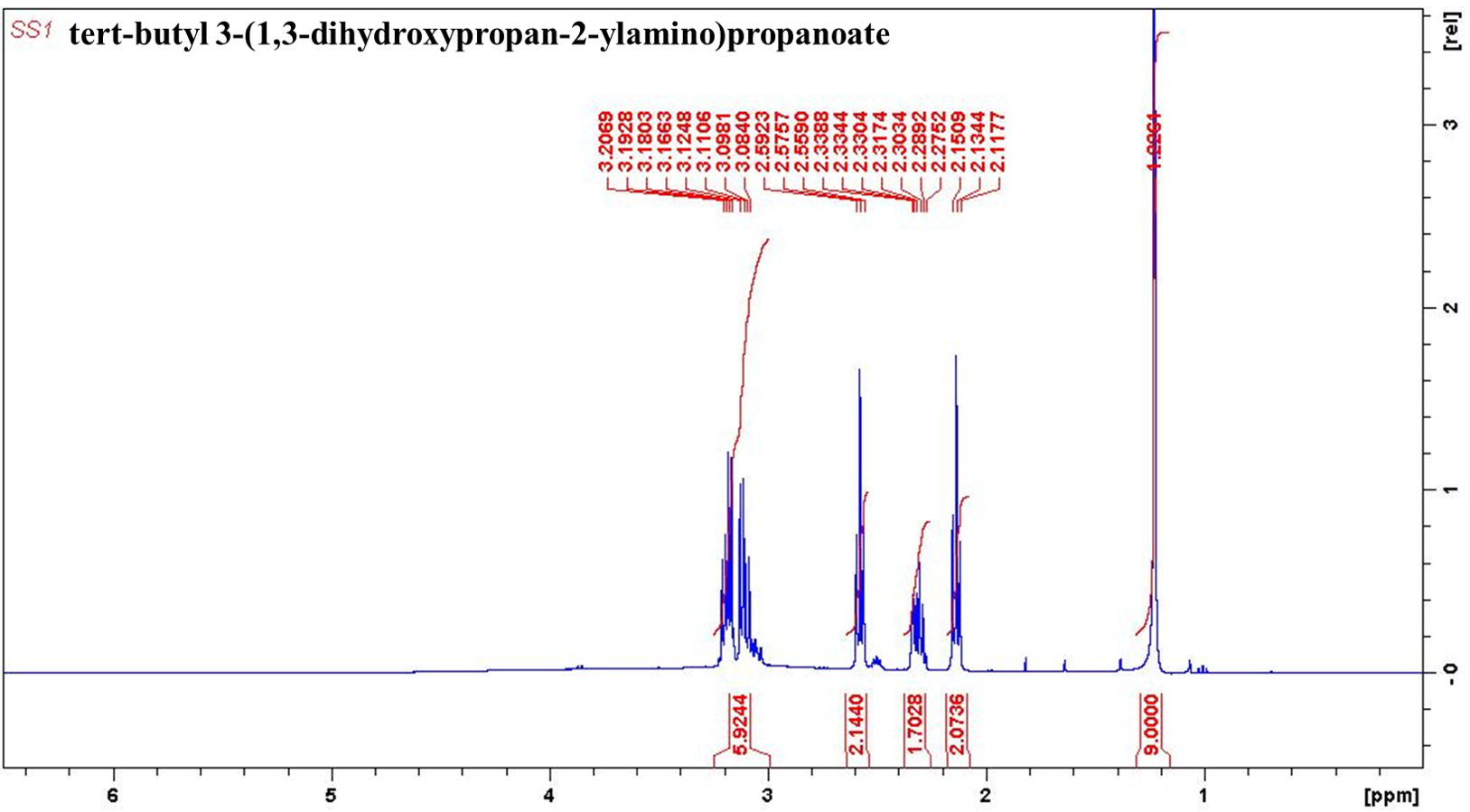 13C NMR characterization of compound 3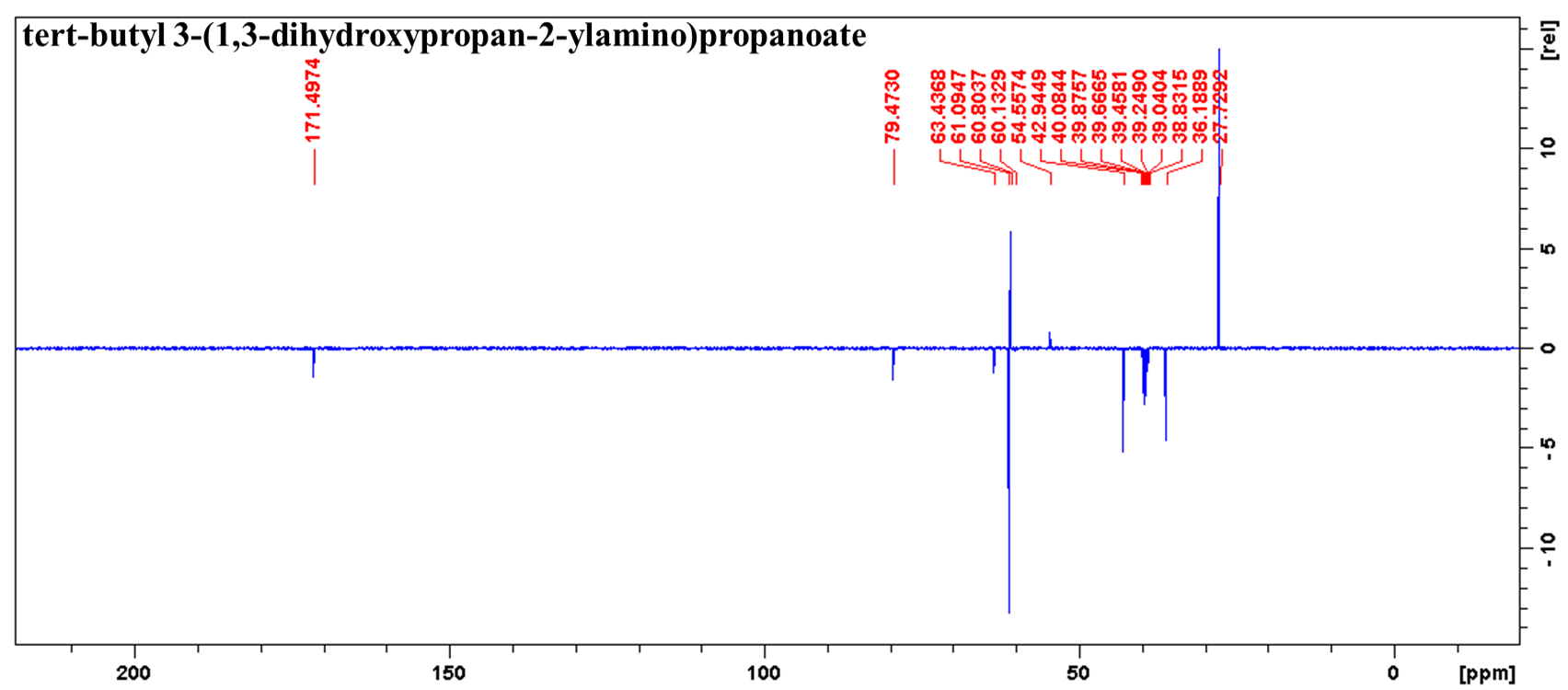 HRMS characterization of compound 3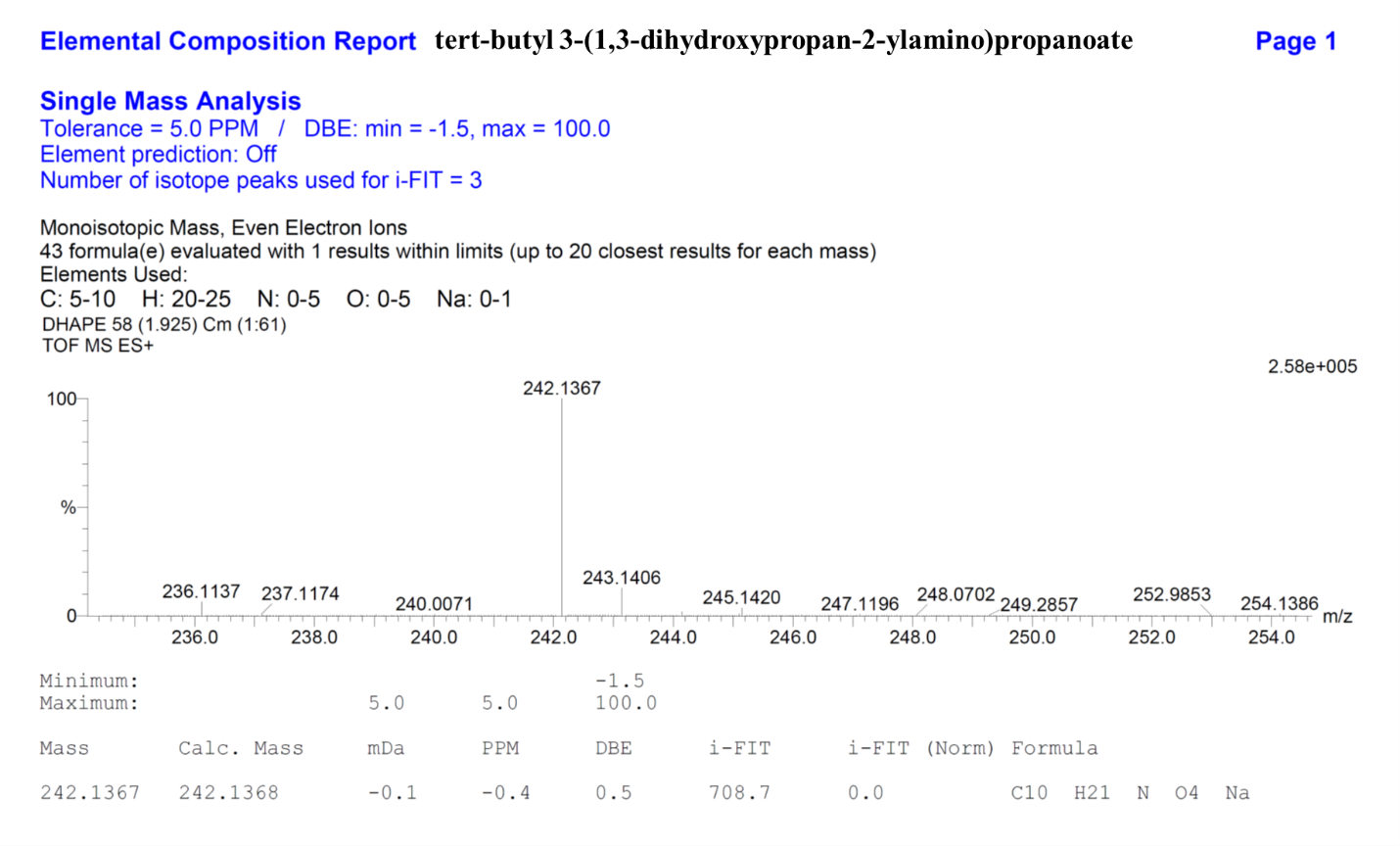 1H NMR characterization of compound 5a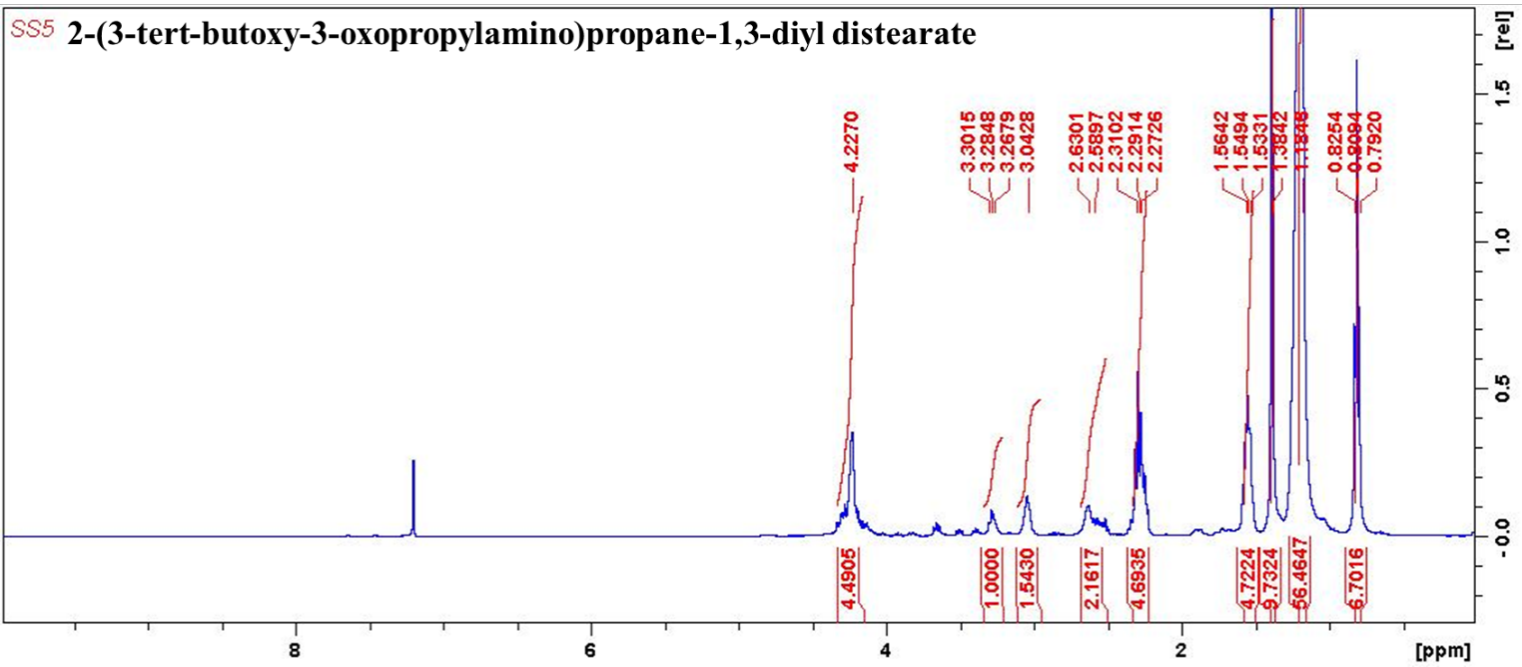 13C NMR characterization of compound 5a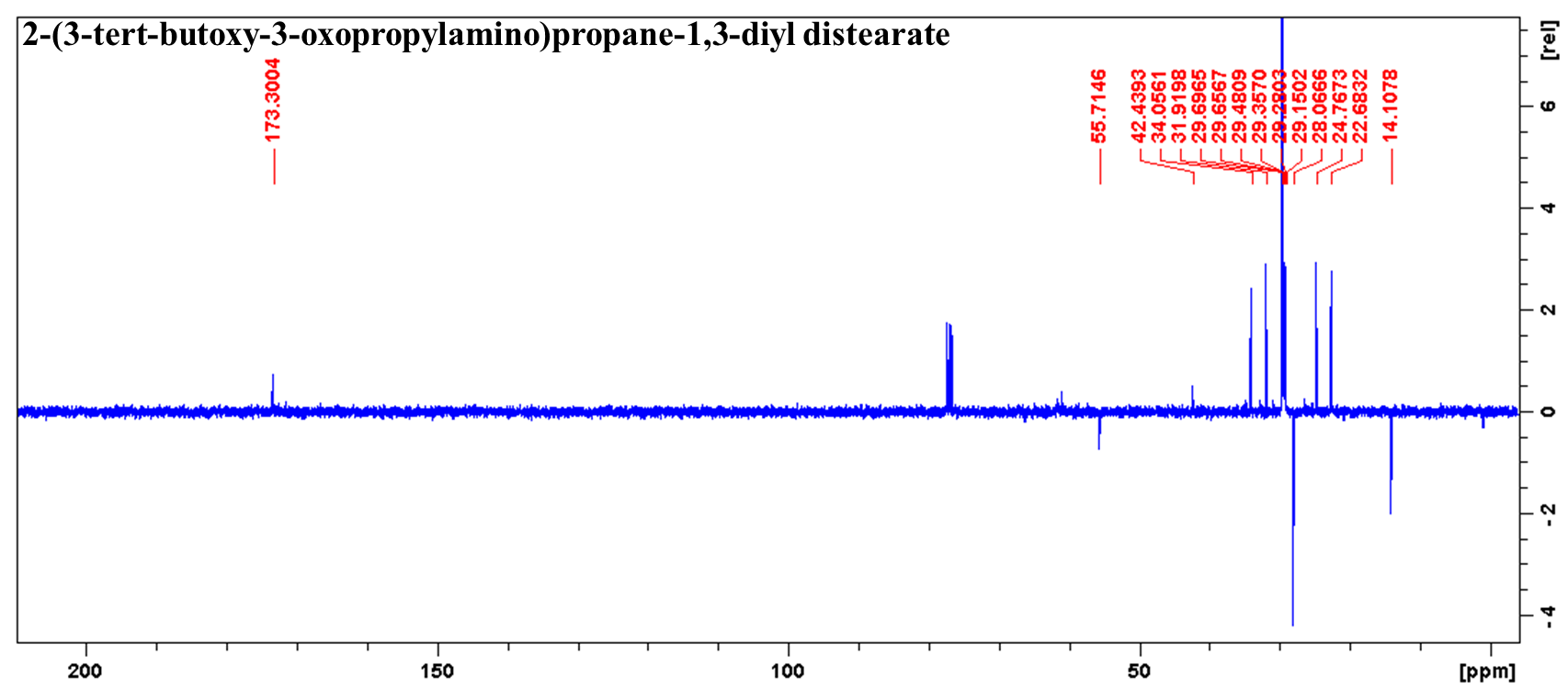 HRMS characterization of compound 5a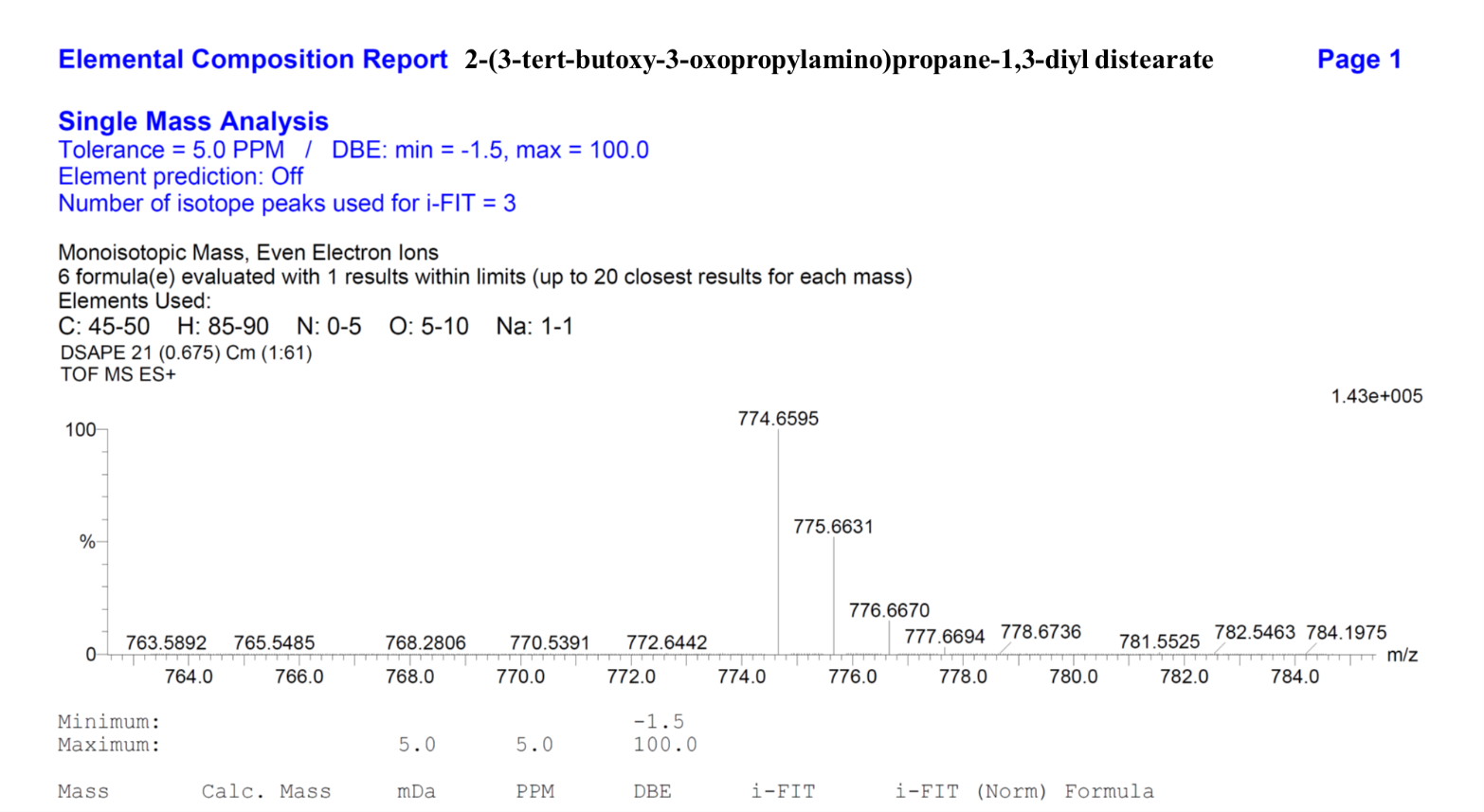 1H NMR characterization of compound 5b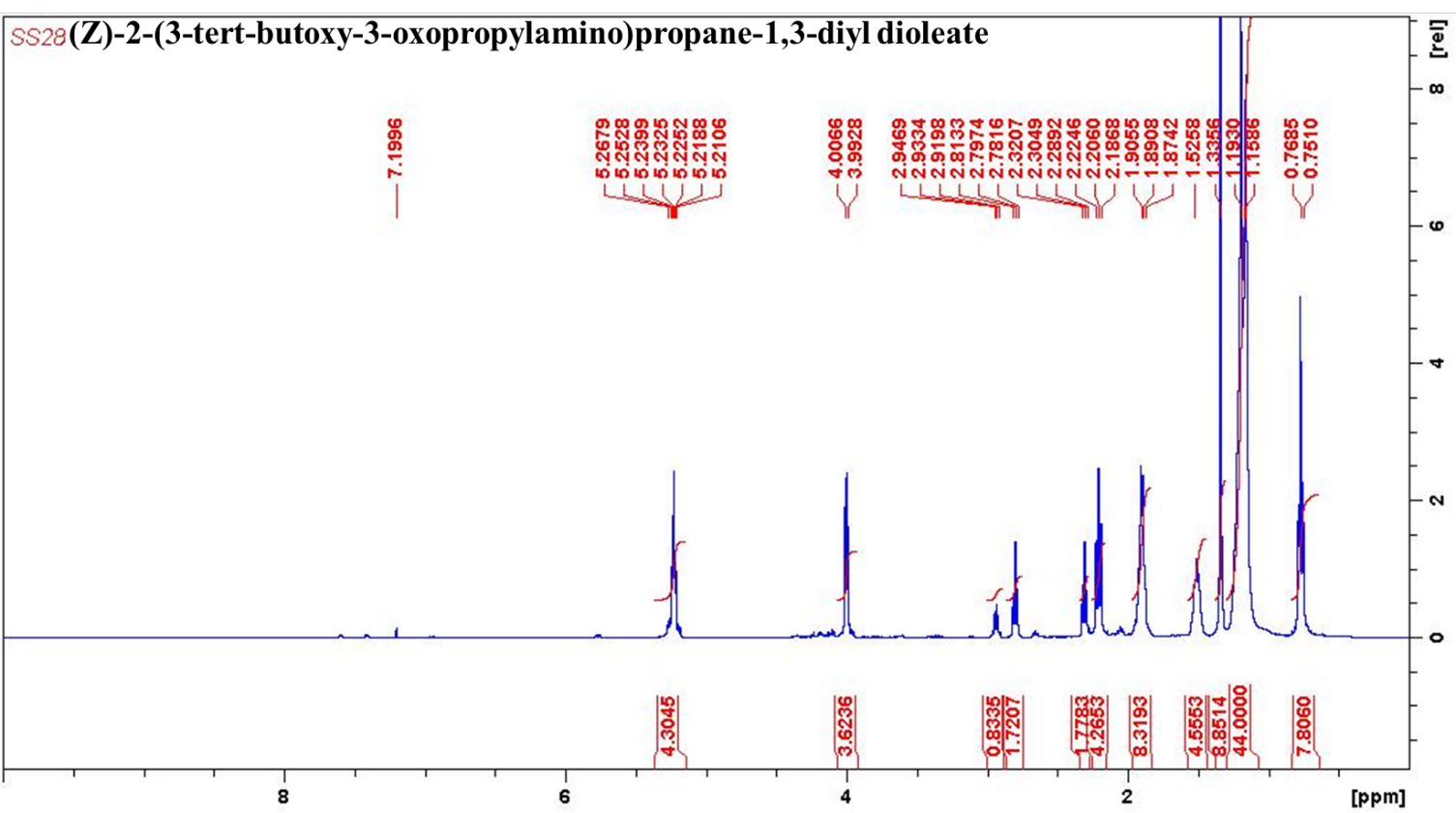 13C NMR characterization of compound 5b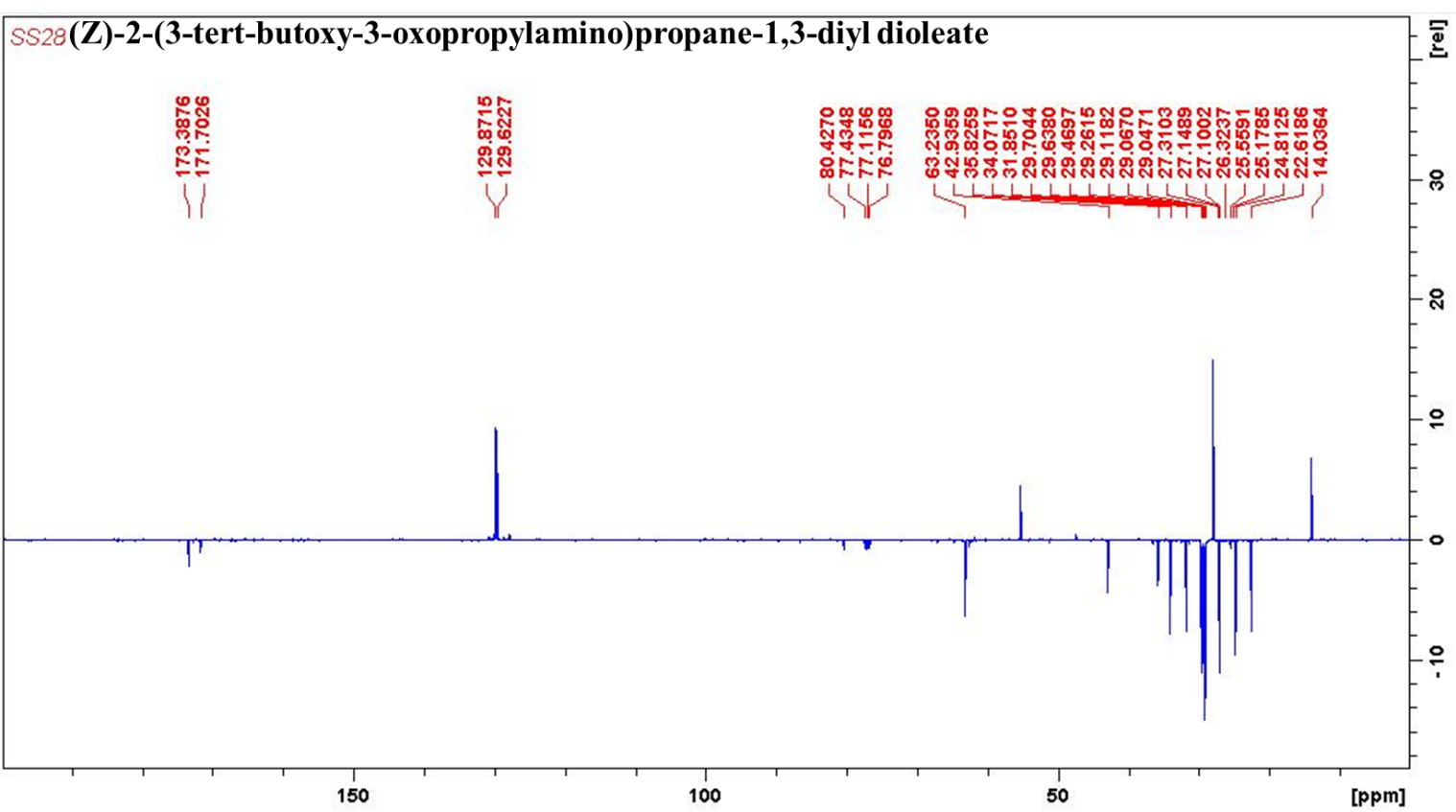 HRMS characterization of compound 5b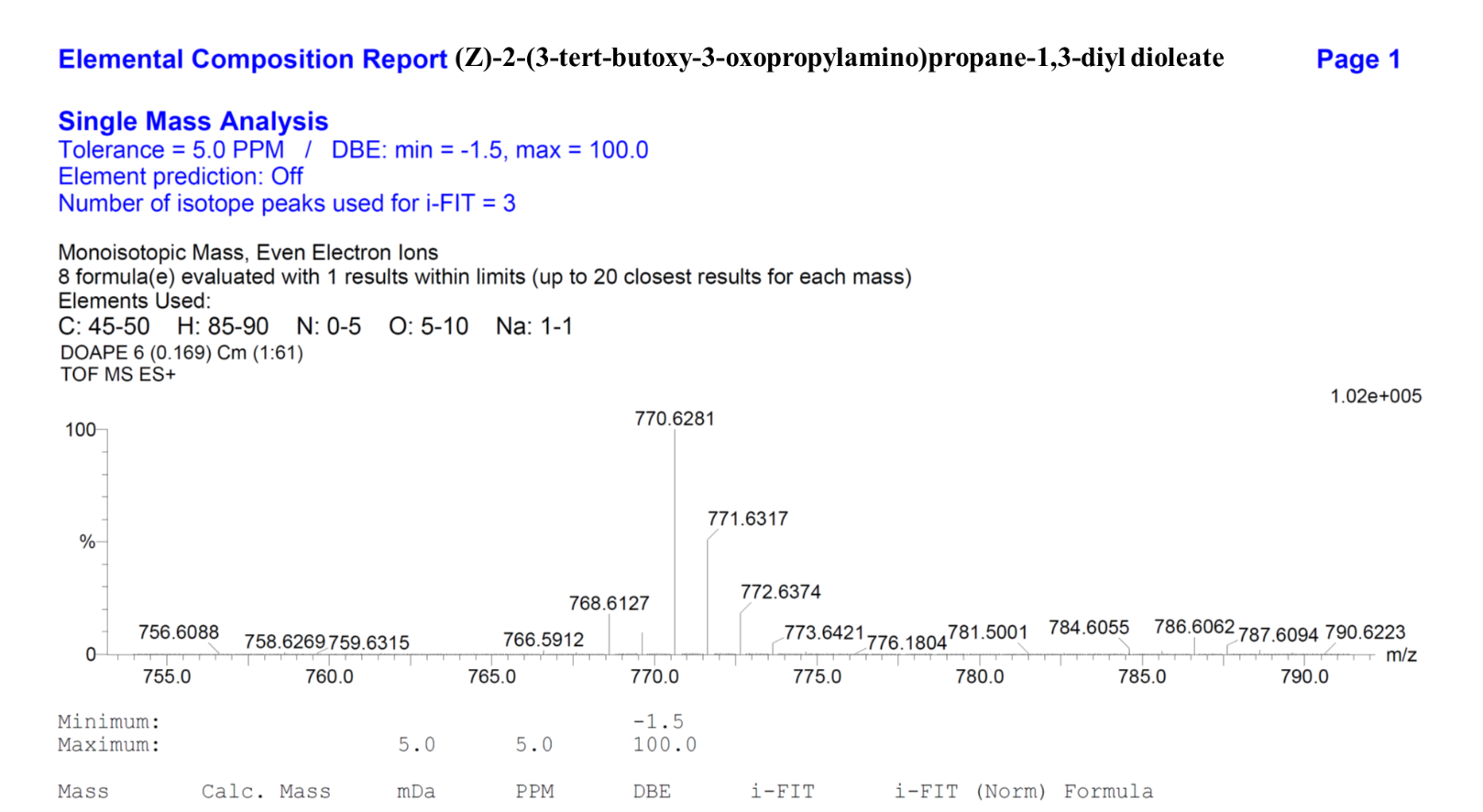 1H NMR characterization of compound 5c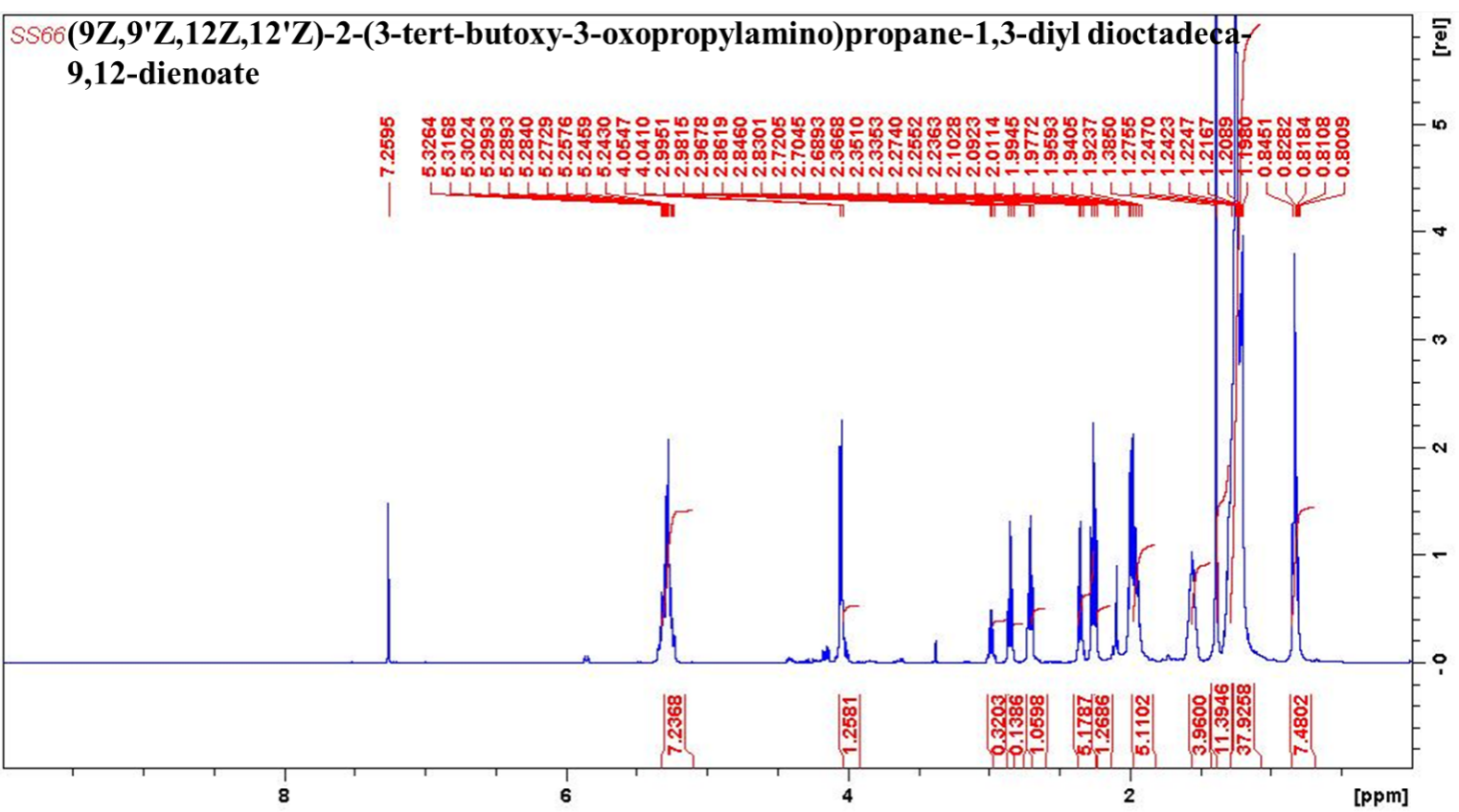 13C NMR characterization of compound 5c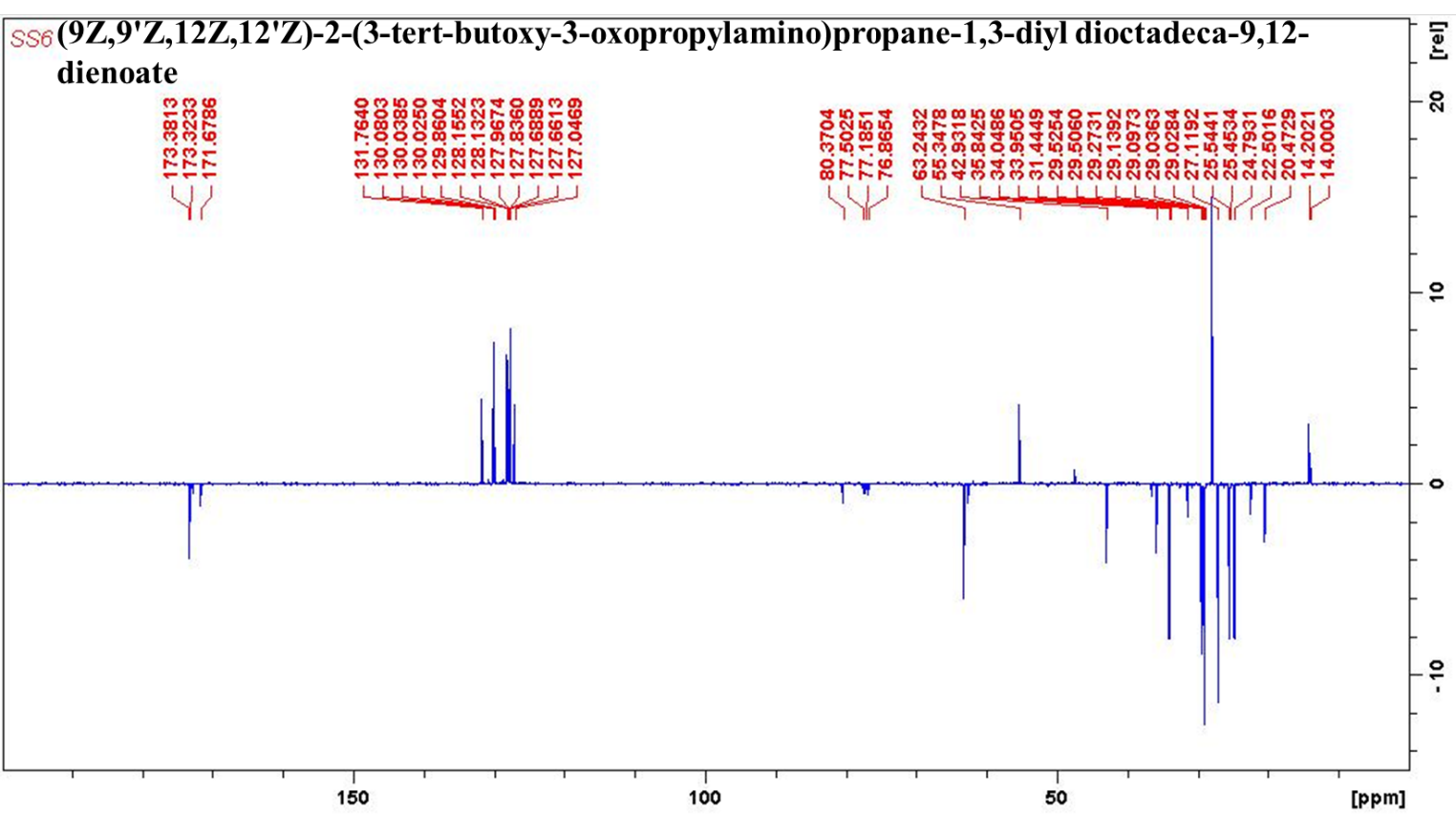 HRMS characterization of compound 5c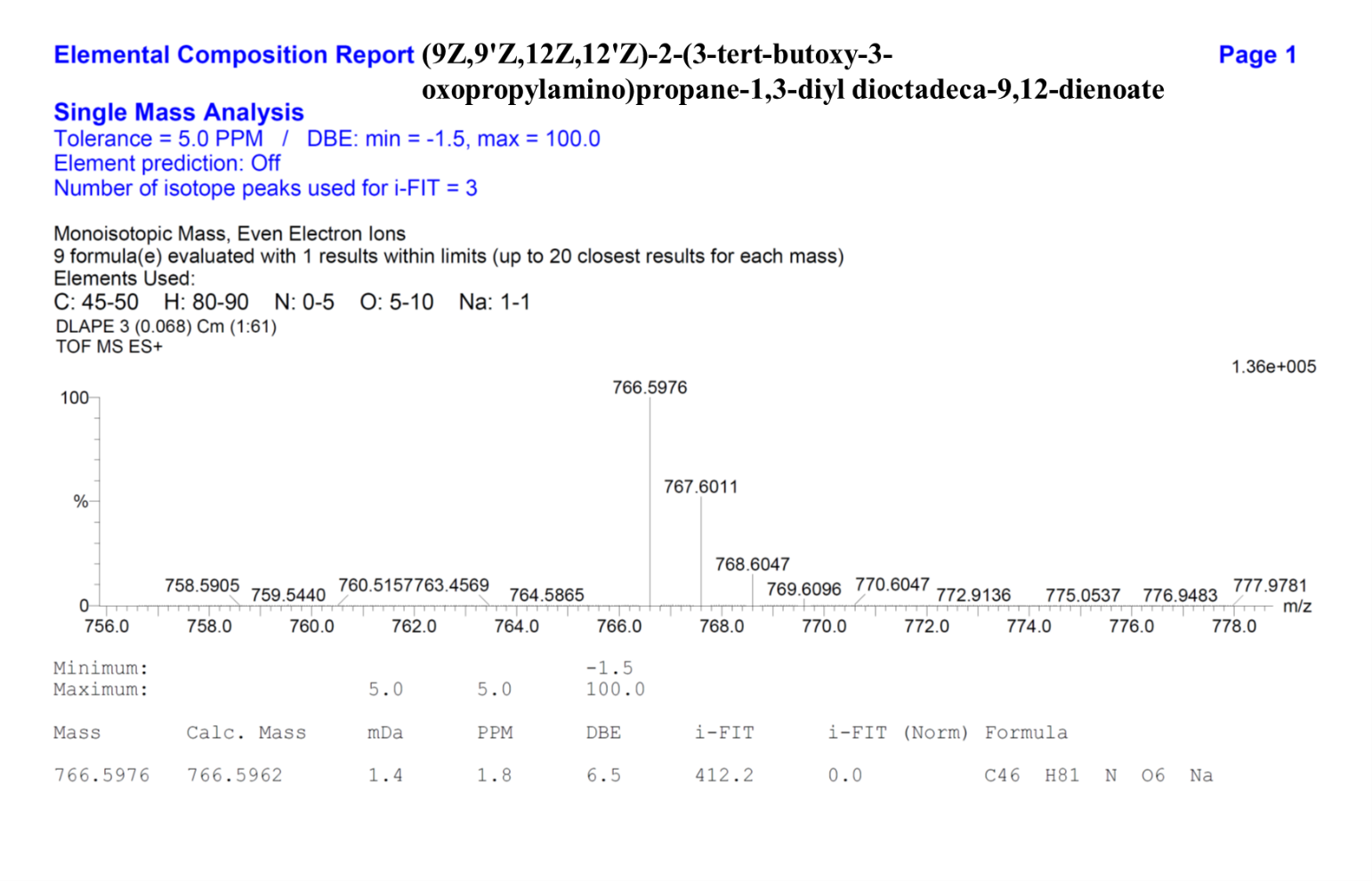 1H NMR characterization of compound 5d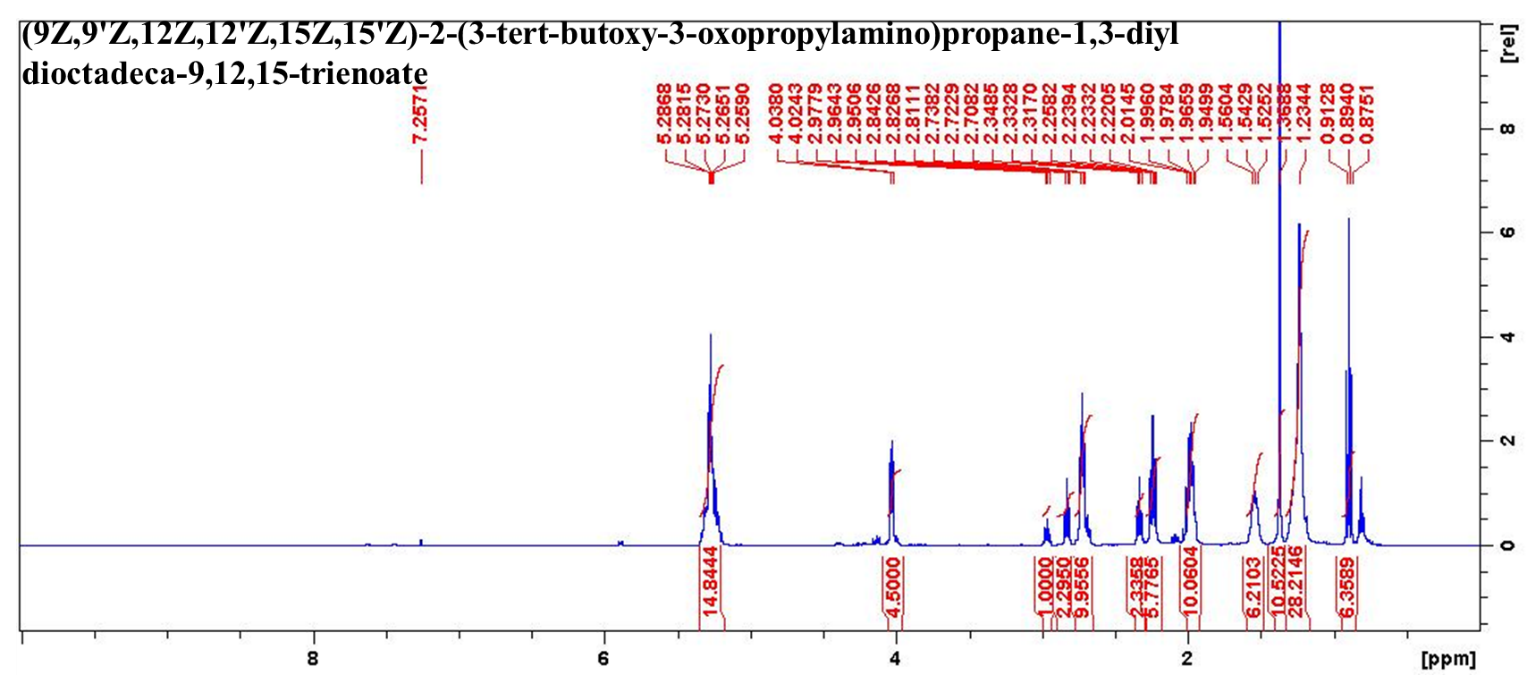 13C NMR characterization of compound 5d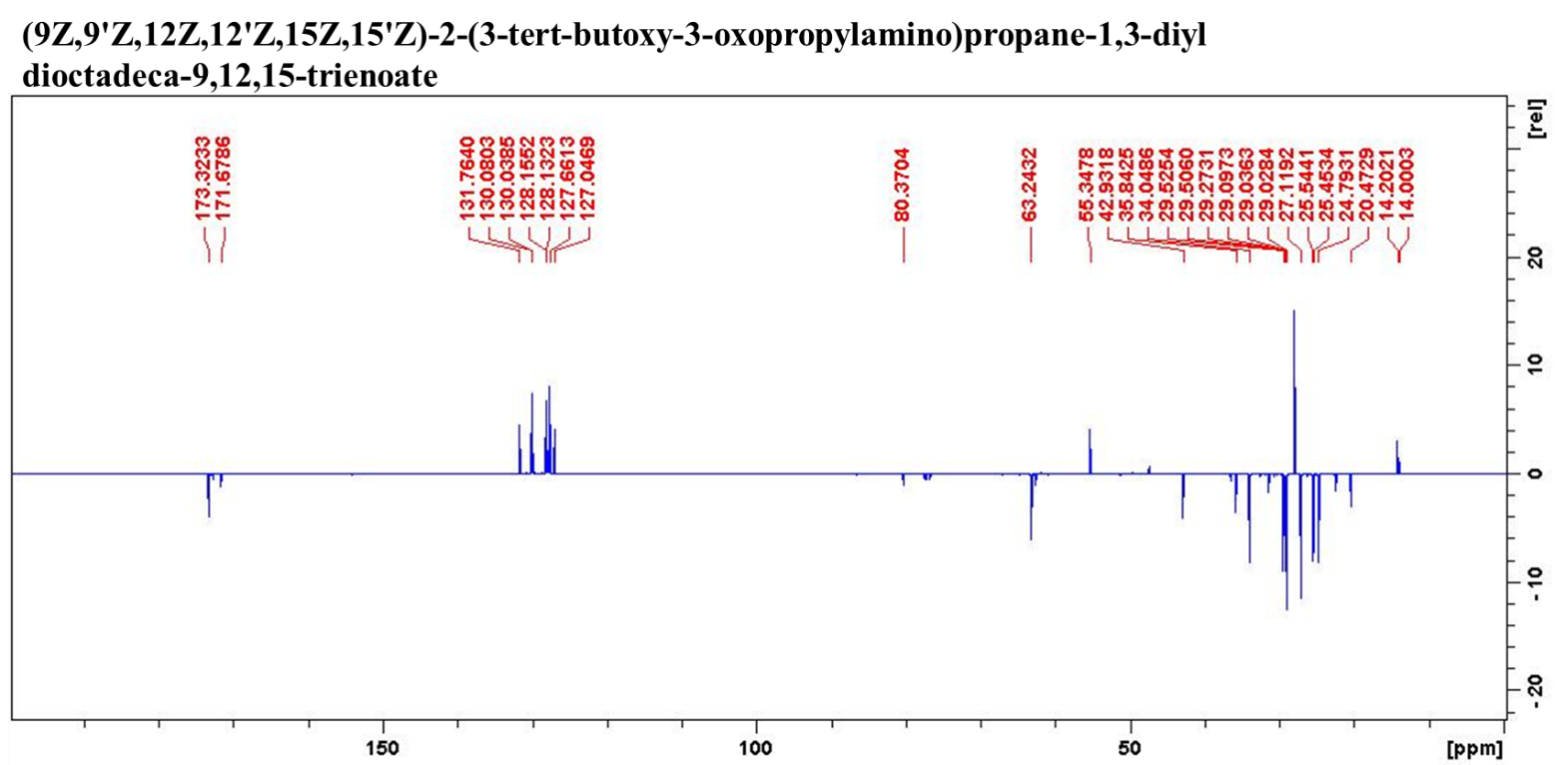 HRMS characterization of compound 5d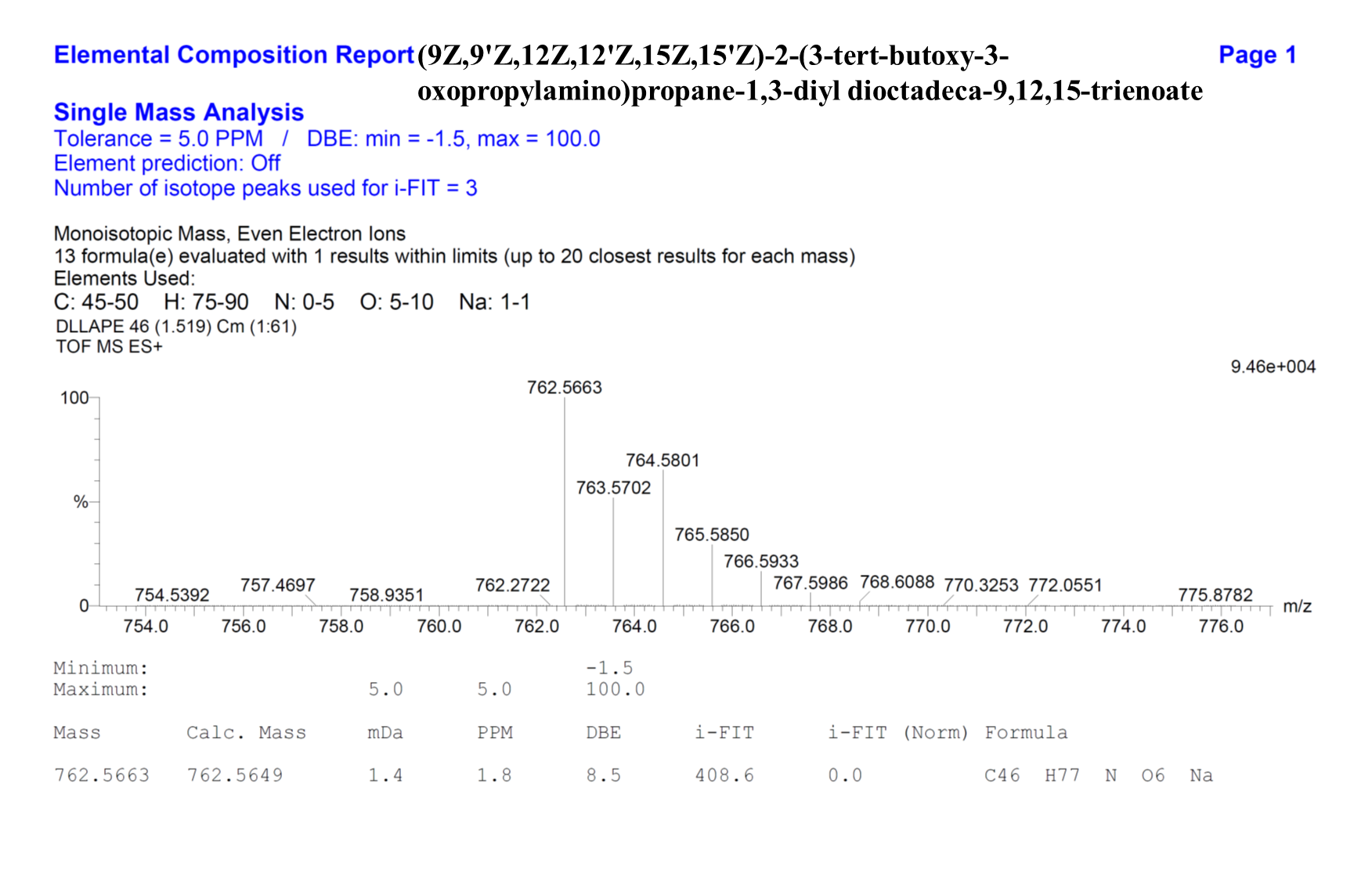 FTIR characterization of compound 6a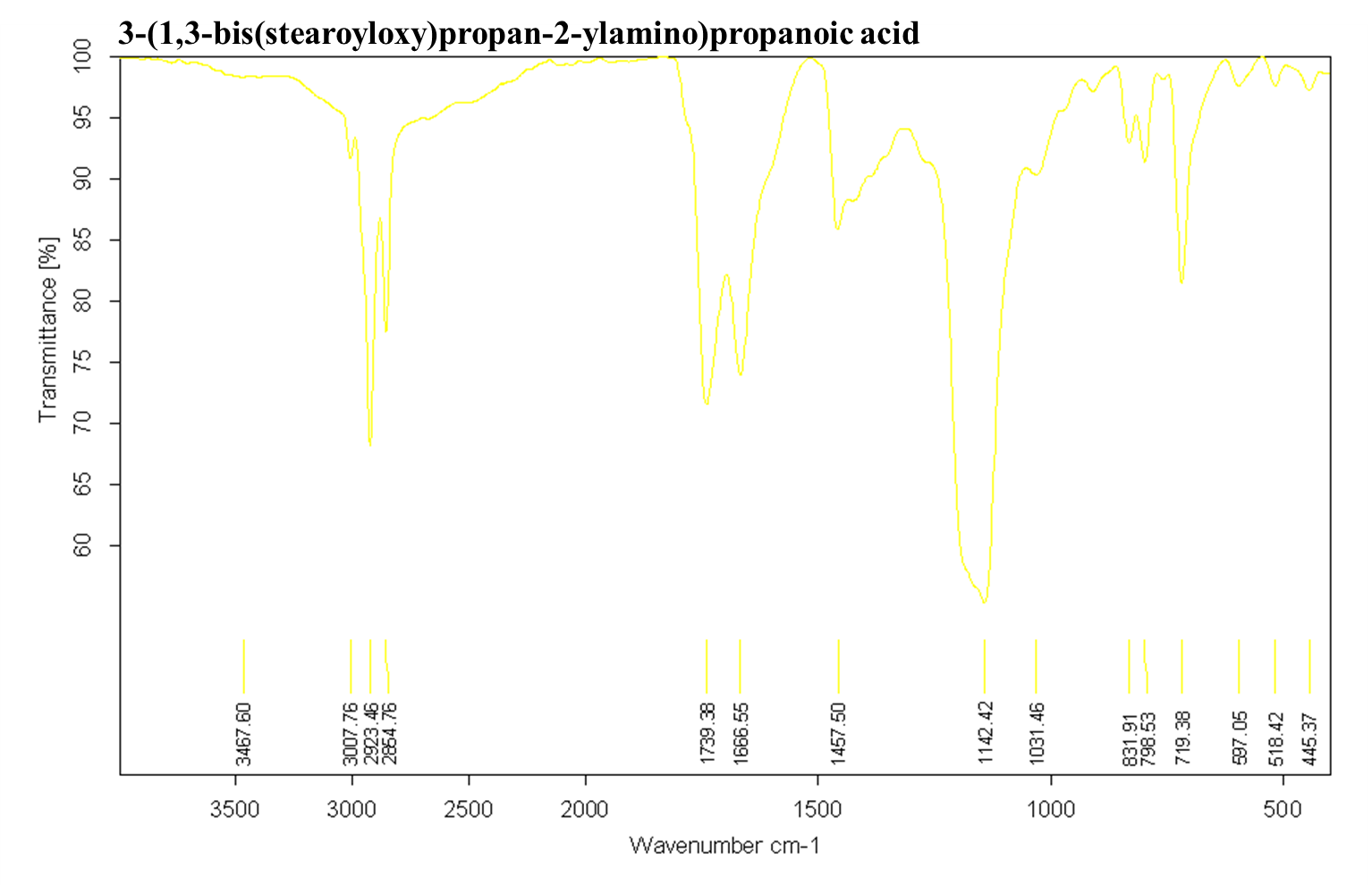 1H NMR characterization of compound 6a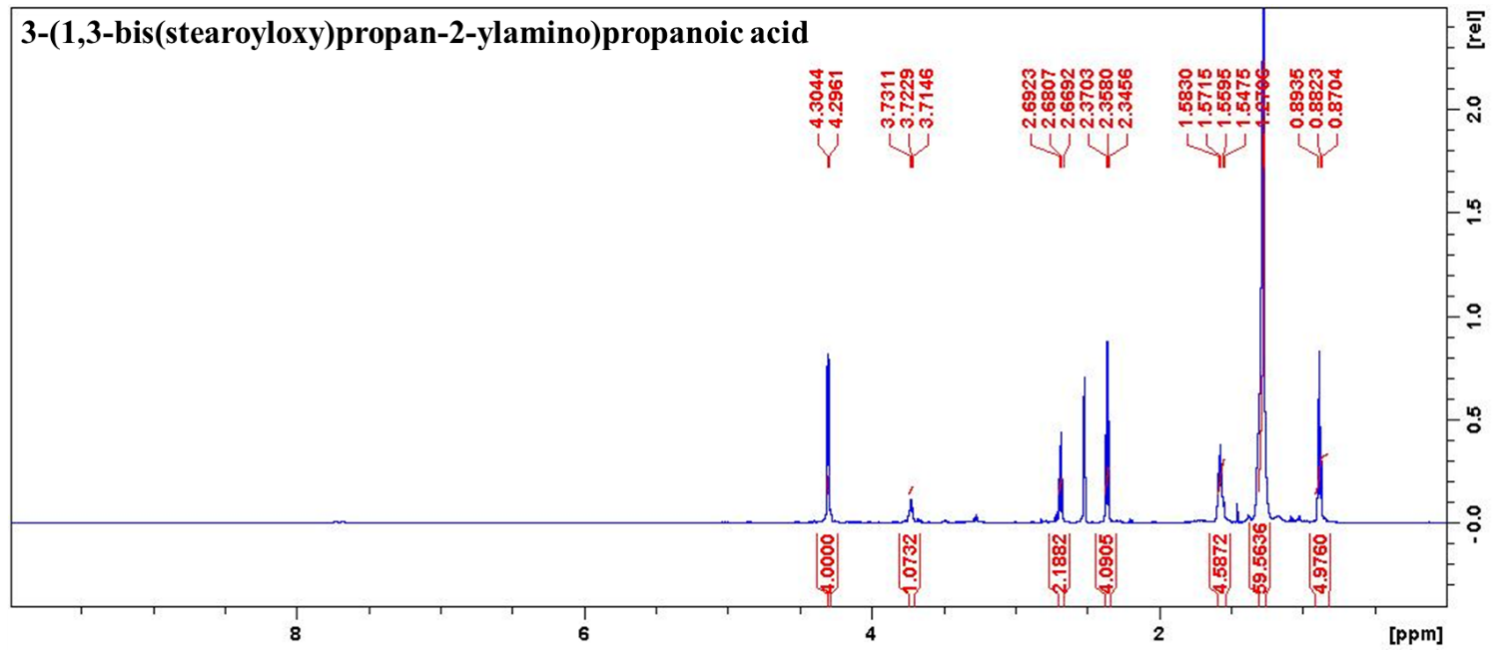 13C NMR characterization of compound 6a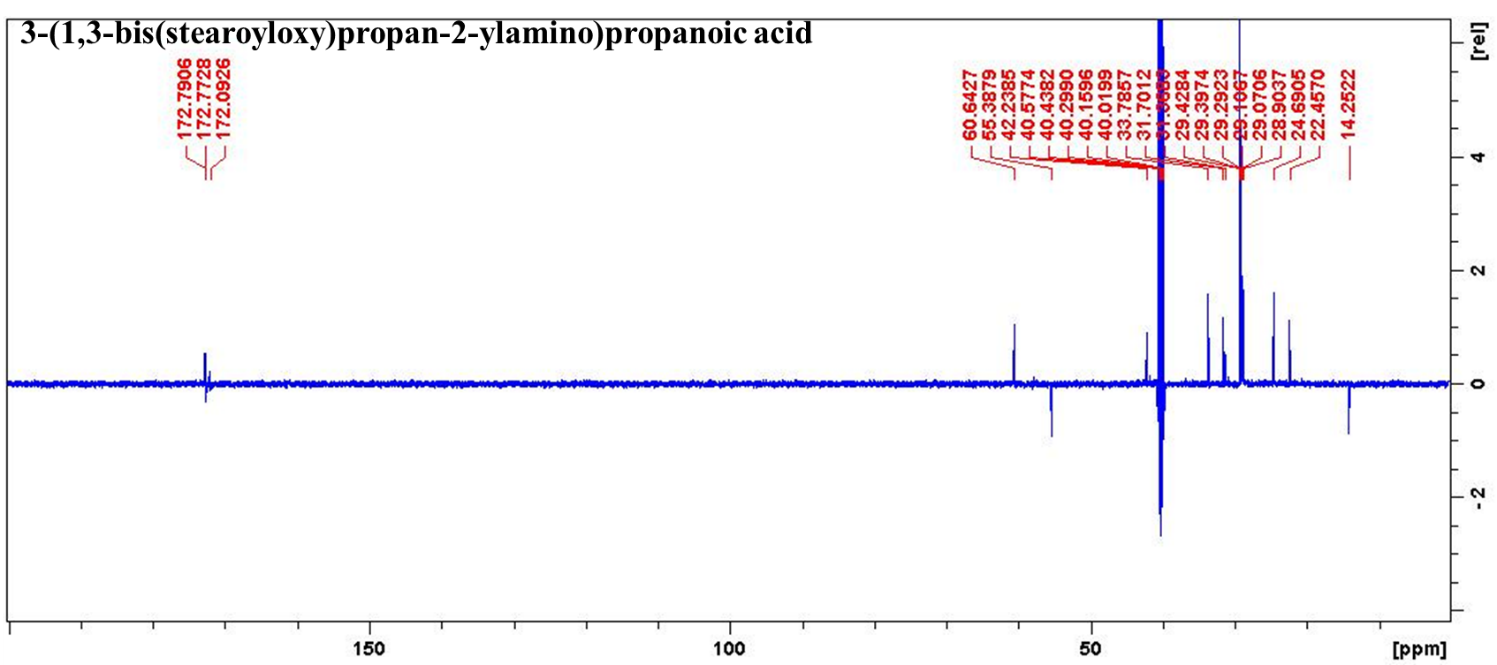 HRMS characterization of Compound 6a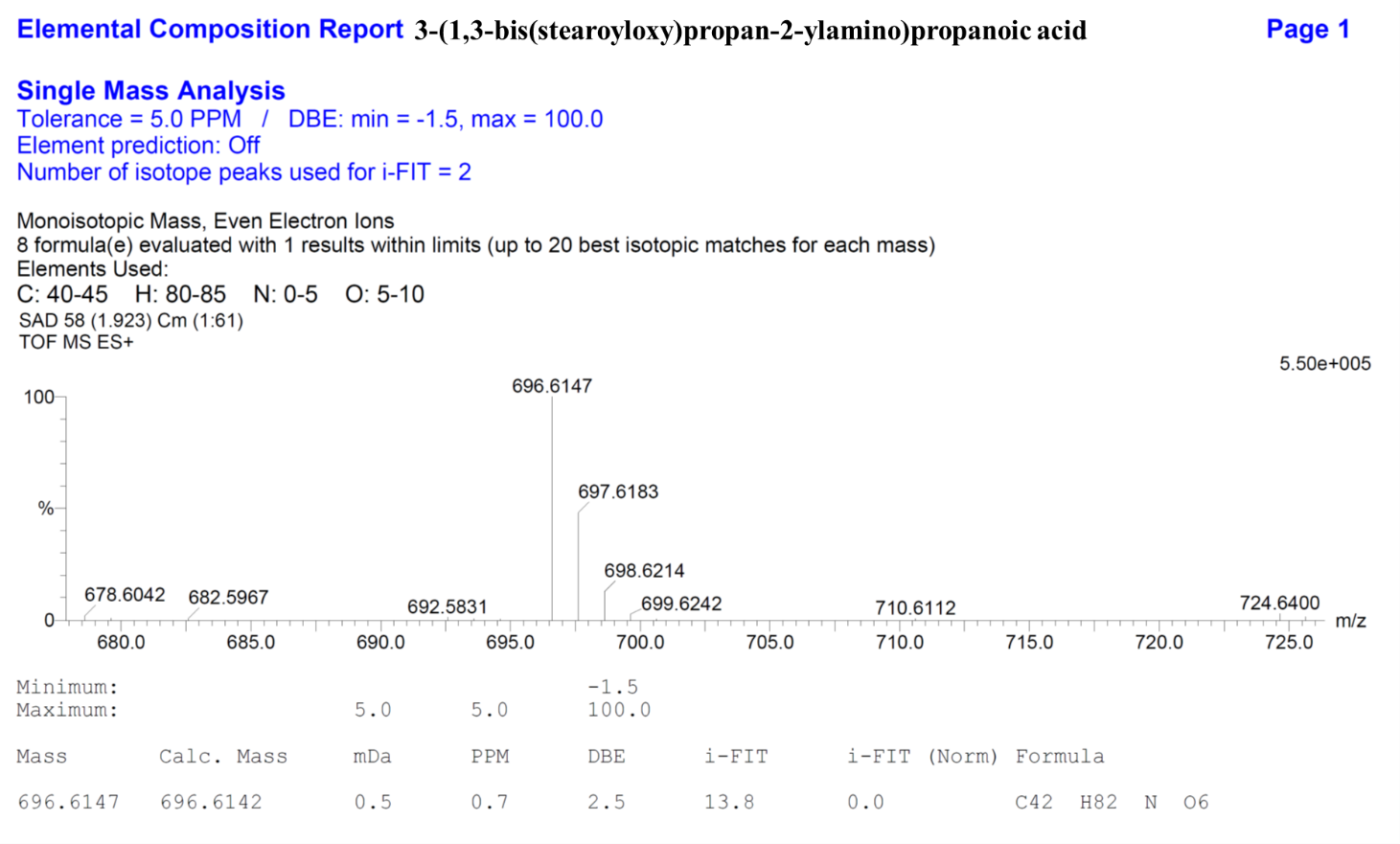 FTIR characterization of compound 6b1H NMR characterization of compound 6b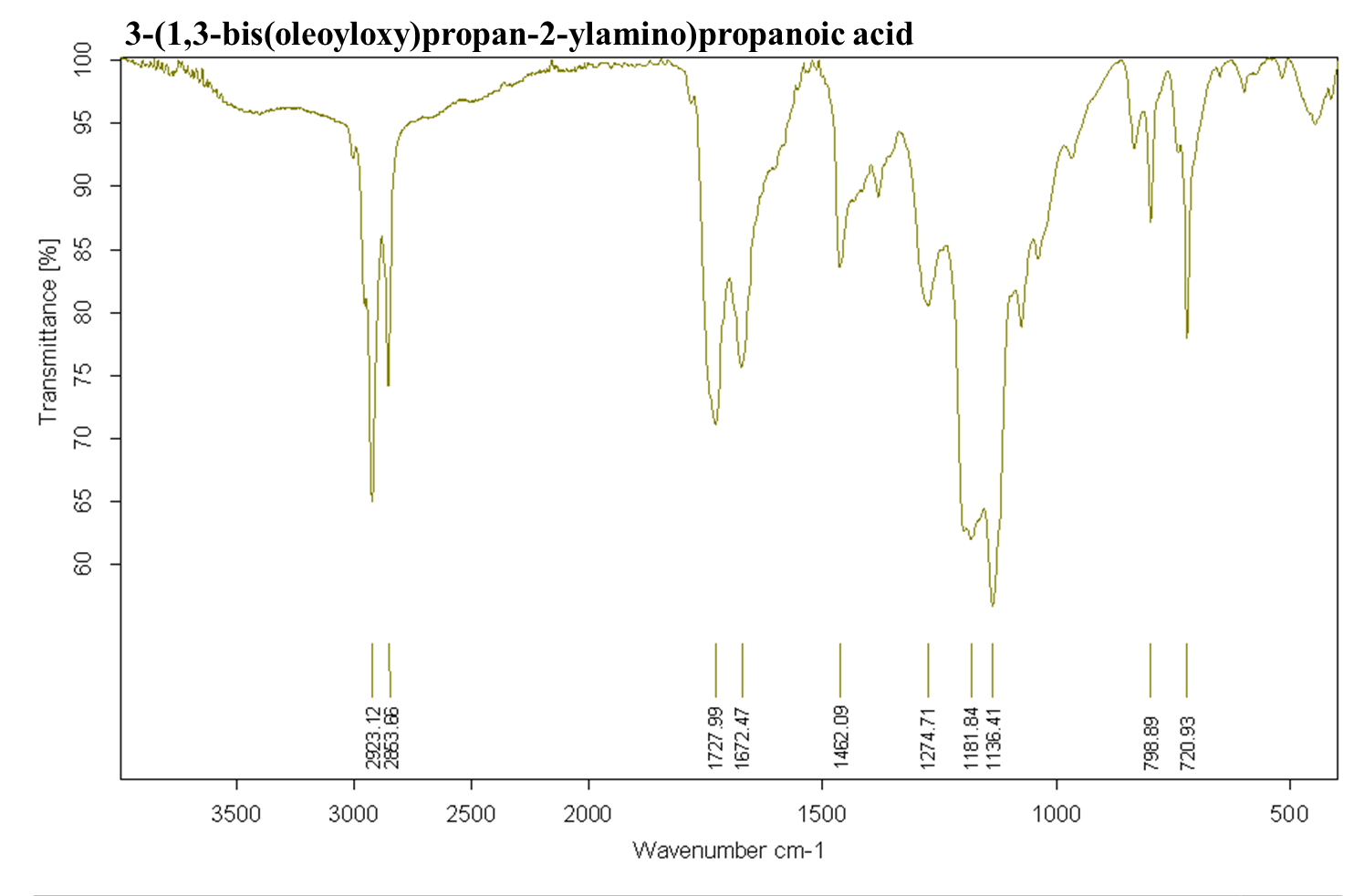 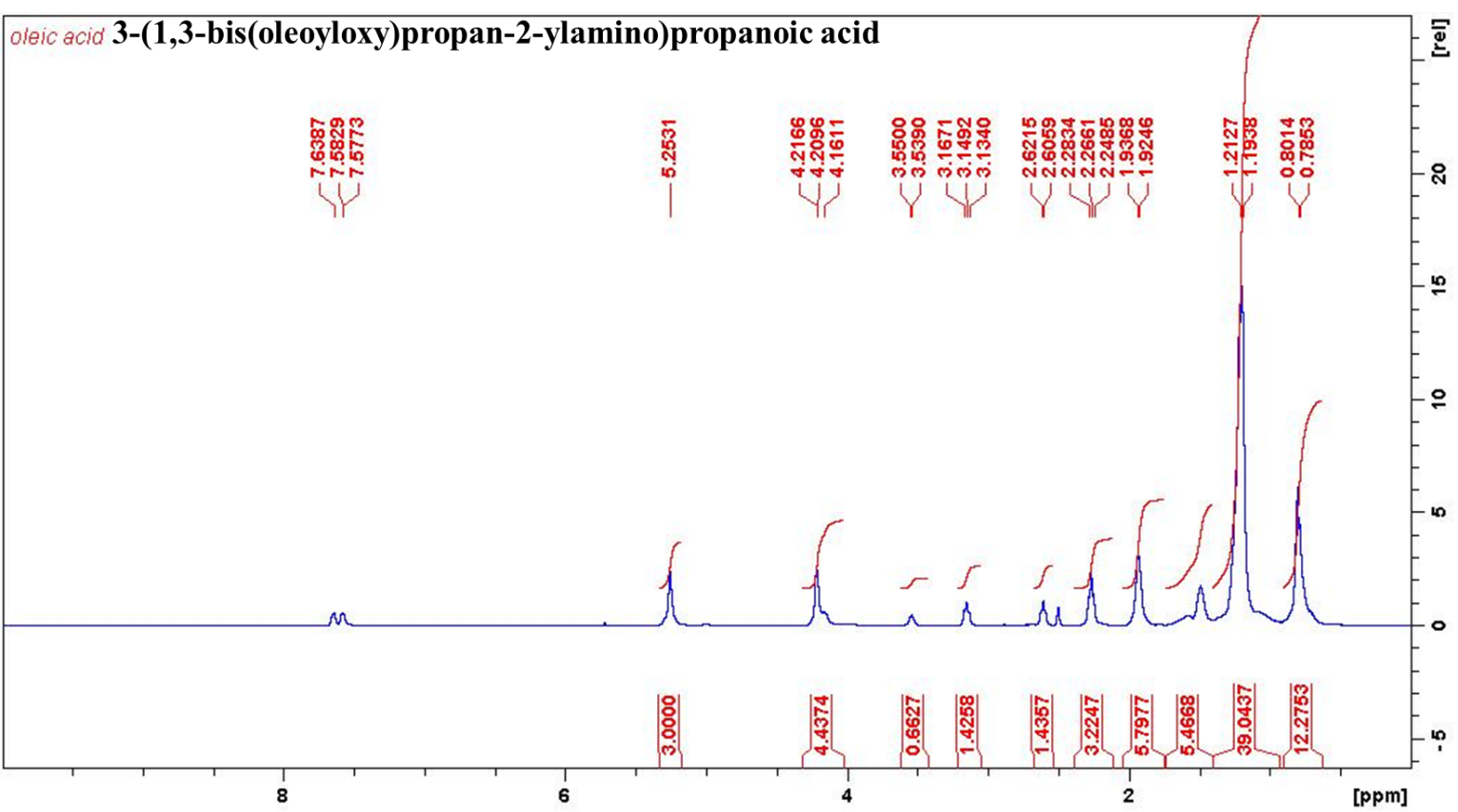 13C NMR characterization of compound 6b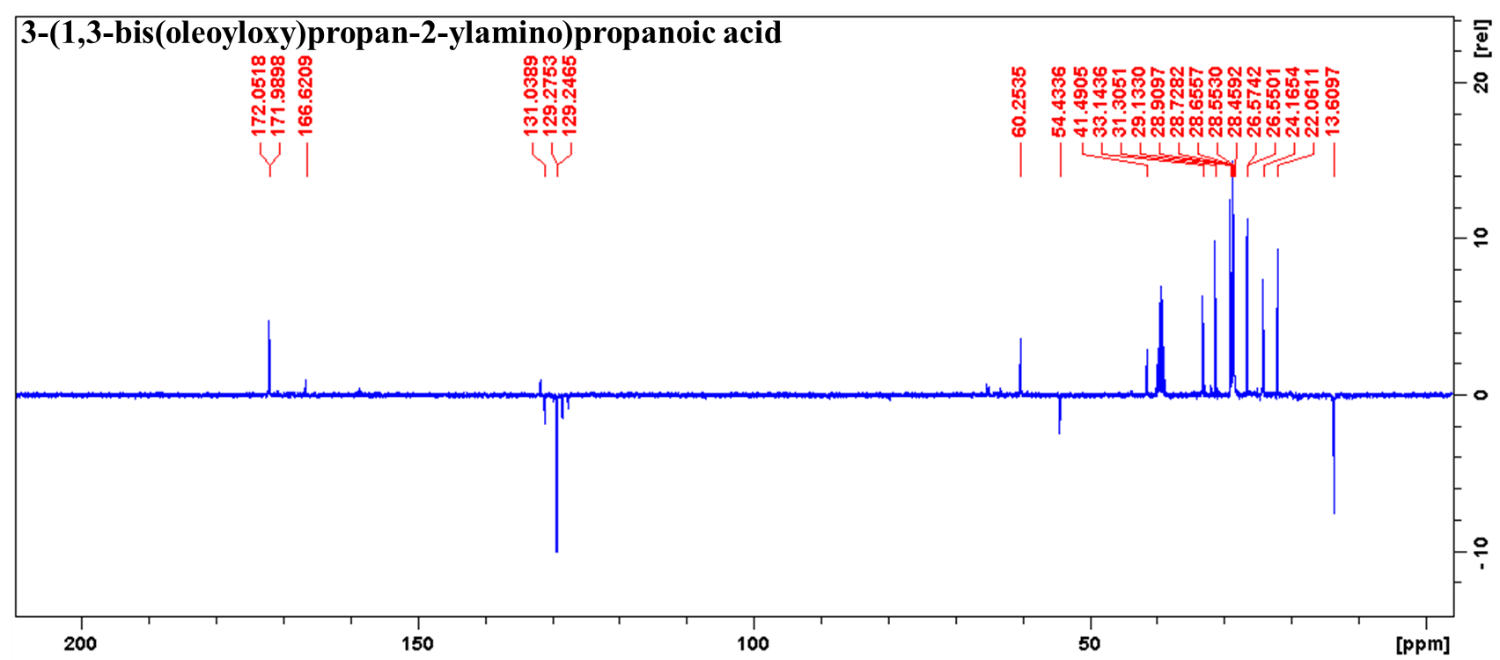 HRMS characterization of Compound 6b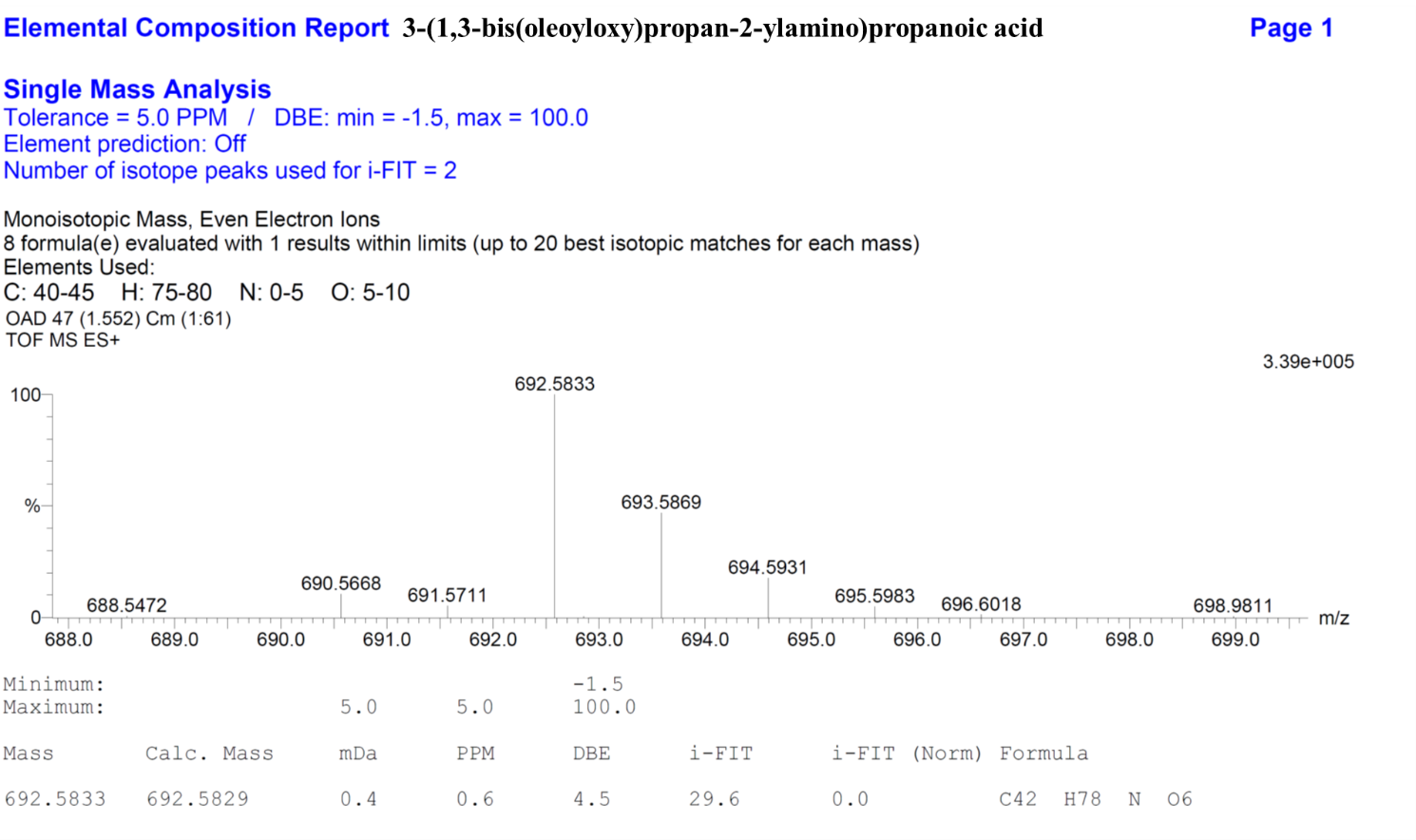 FTIR characterization of compound 6c1H NMR characterization of compound 6c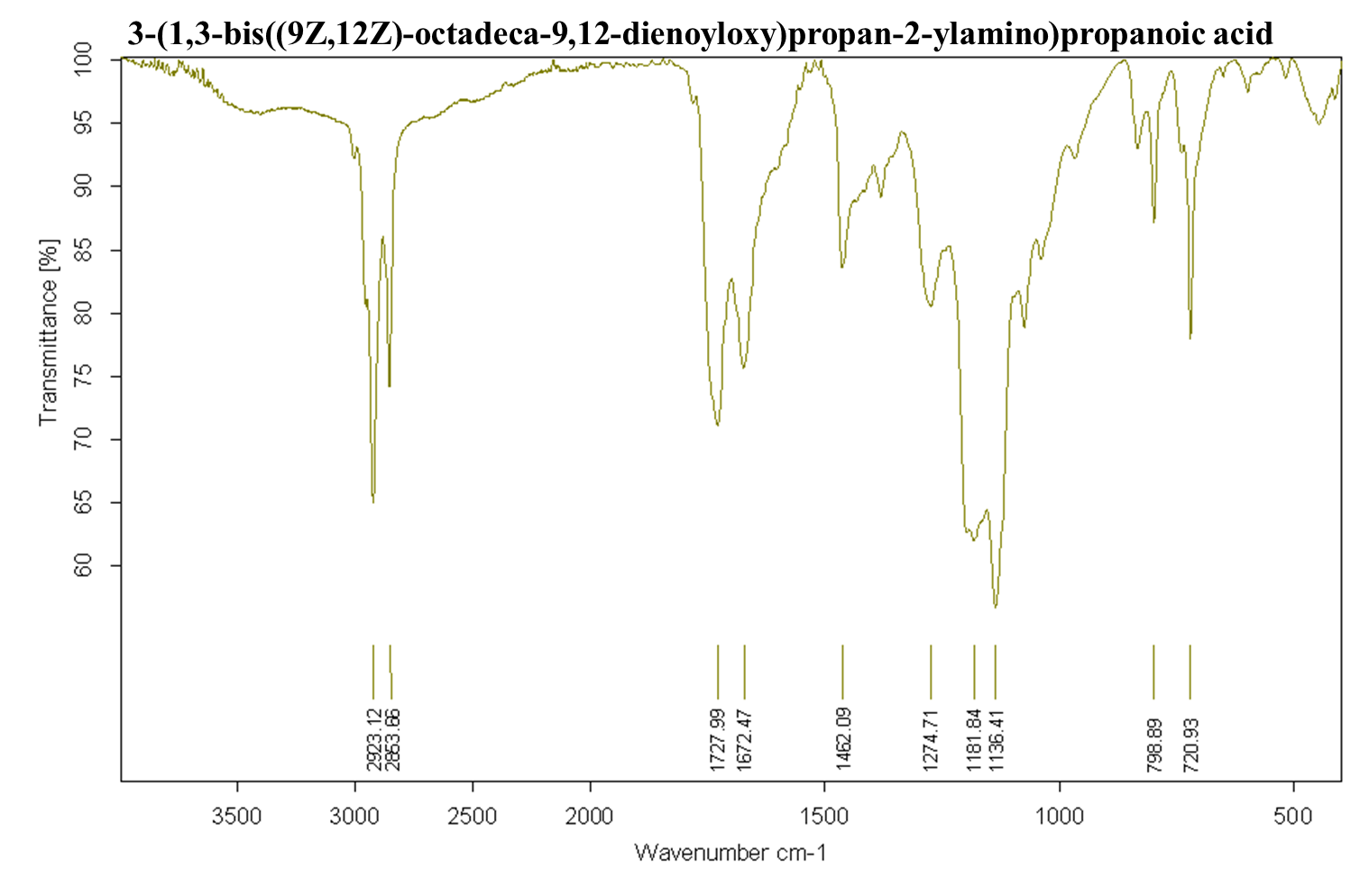 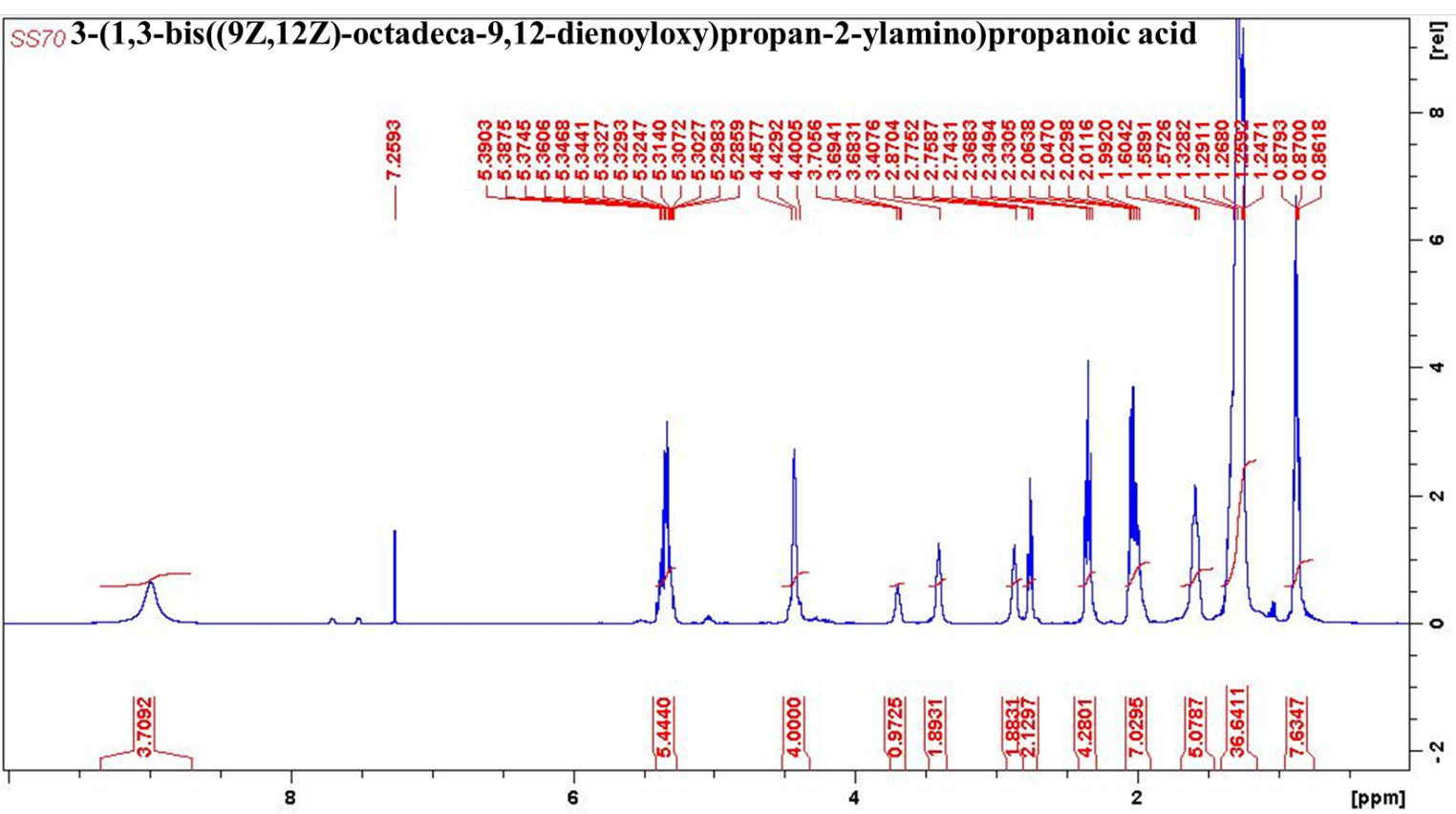 13C NMR characterization of compound 6c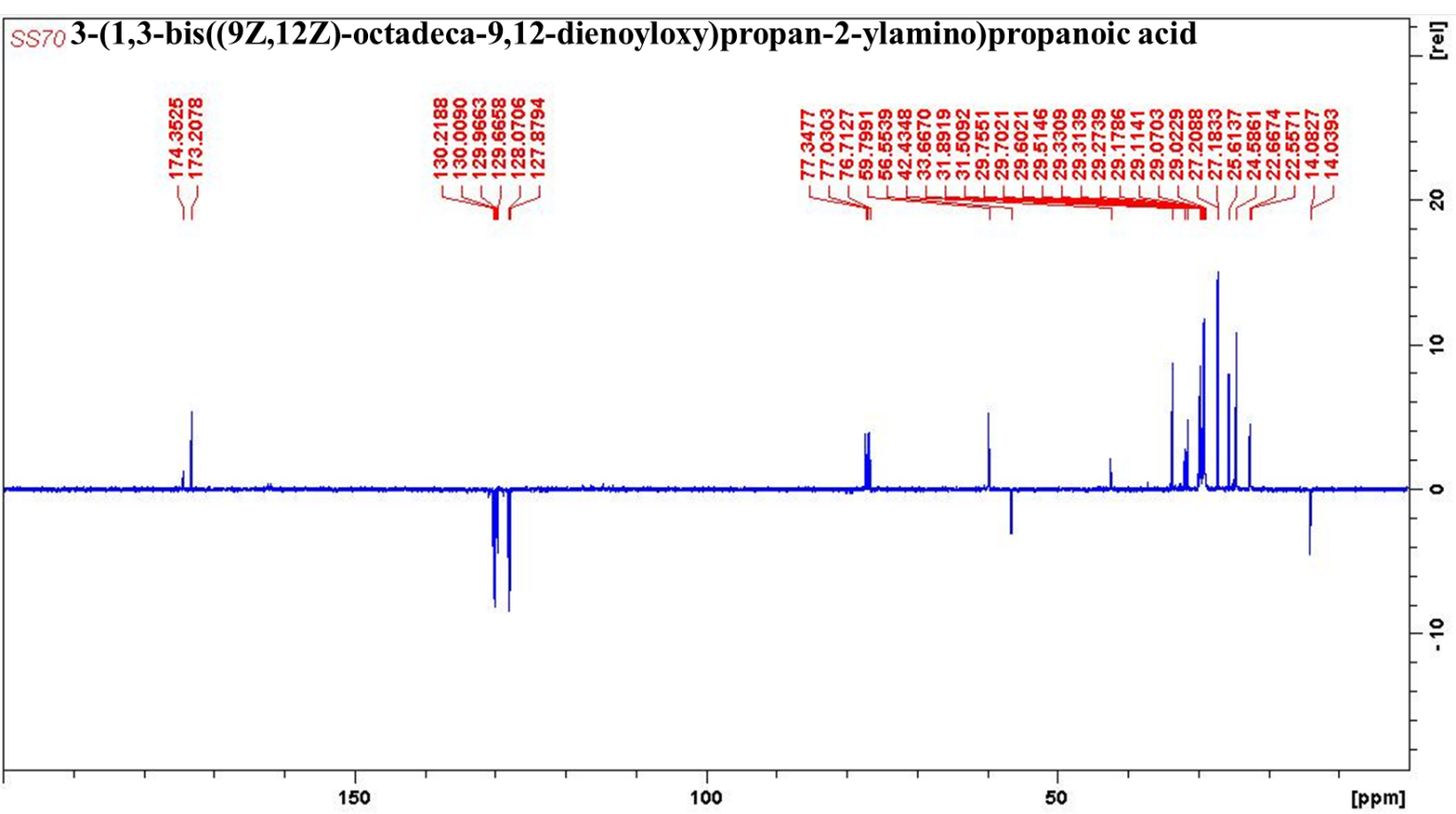 HRMS characterization of Compound 6c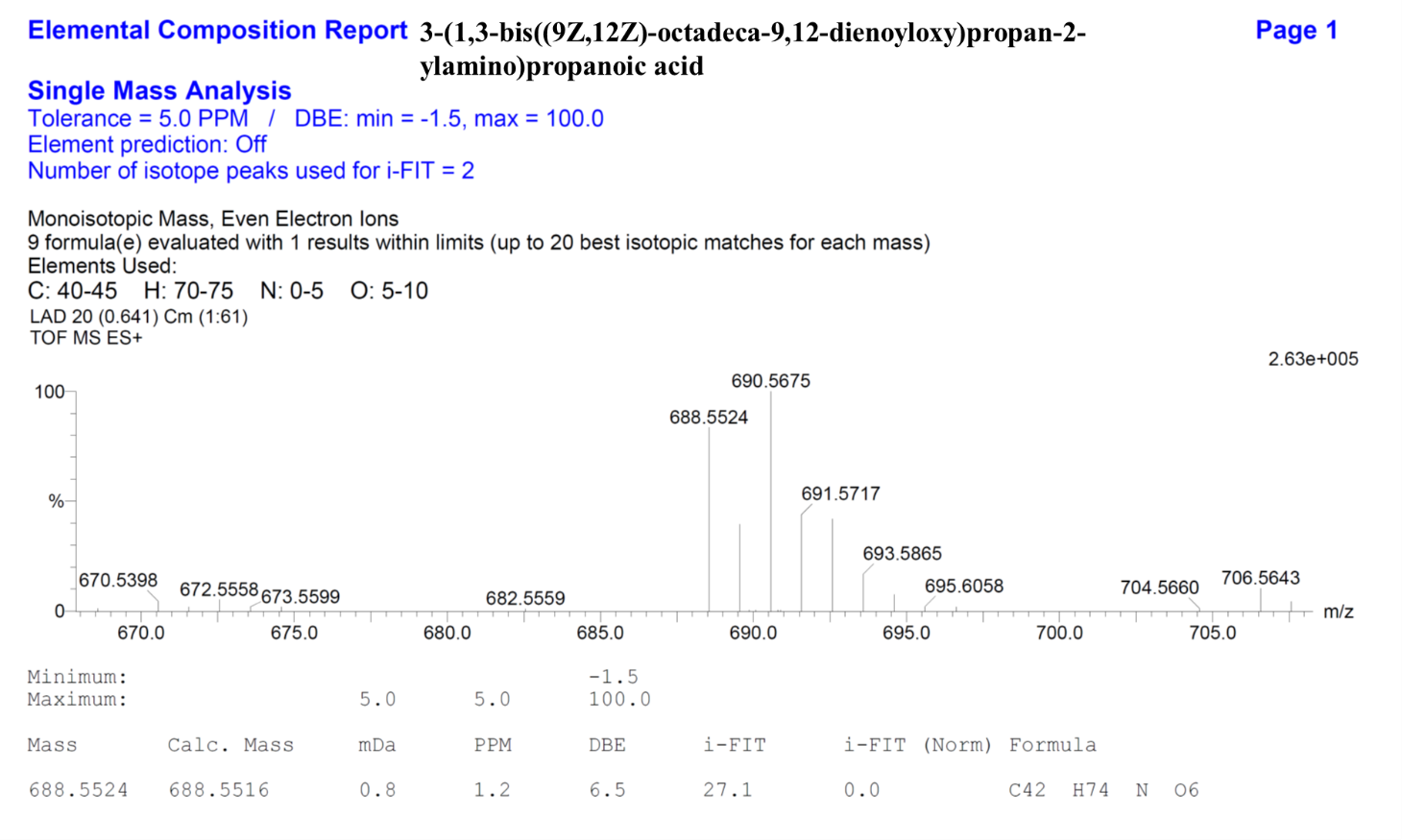 FTIR characterization of compound 6d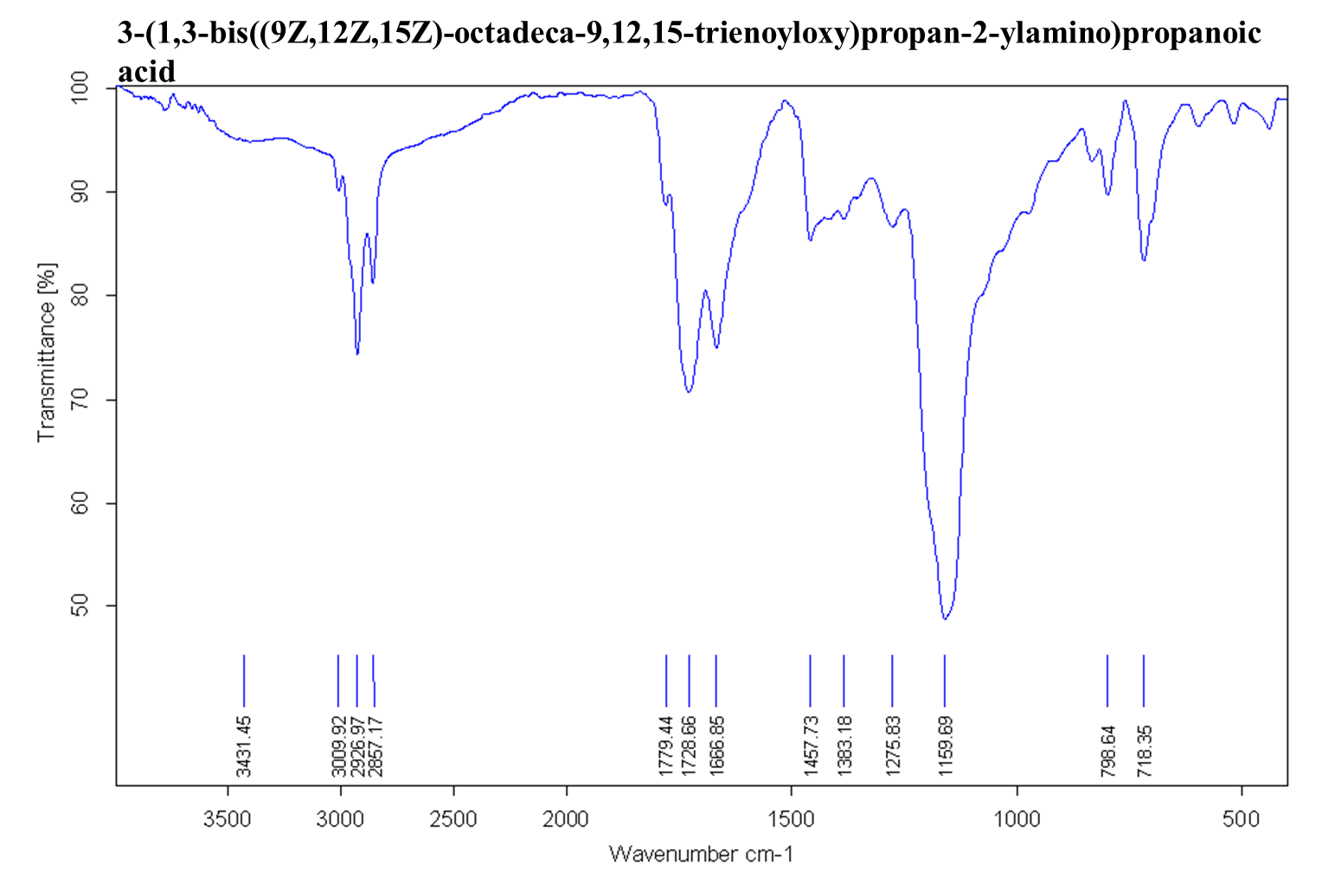 1H NMR characterization of compound 6d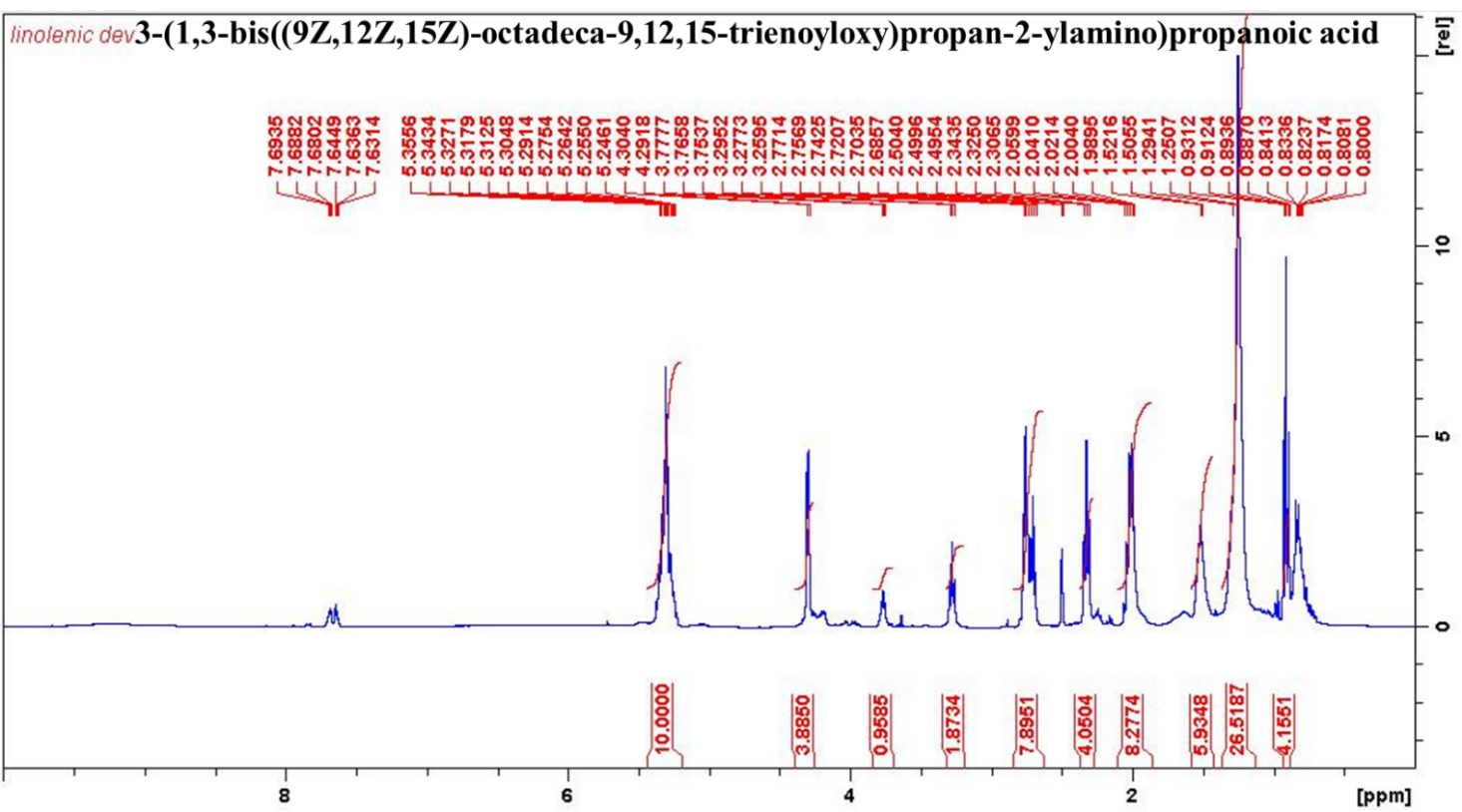 13C NMR characterization of compound 6d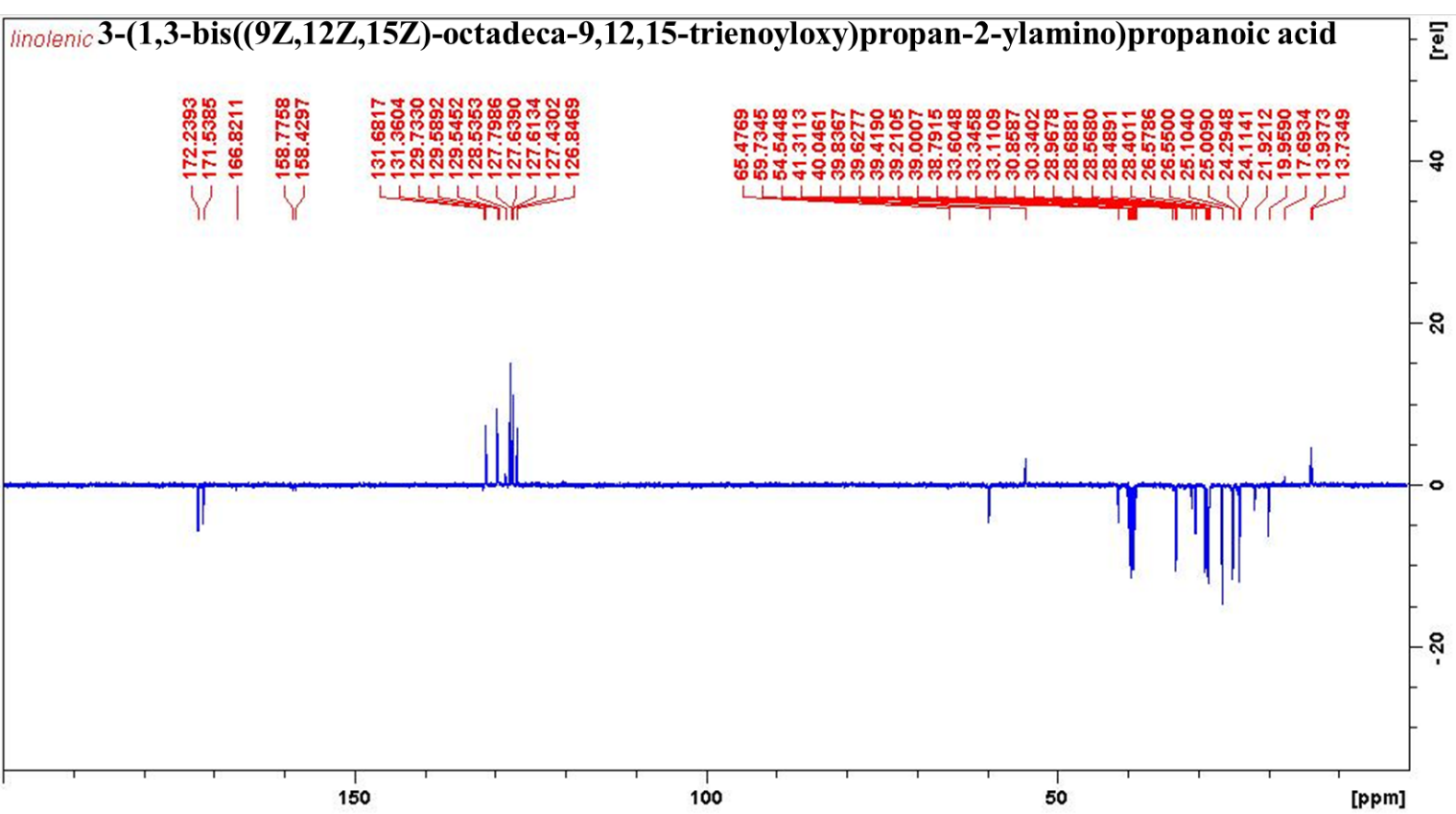 HRMS characterization of Compound 6d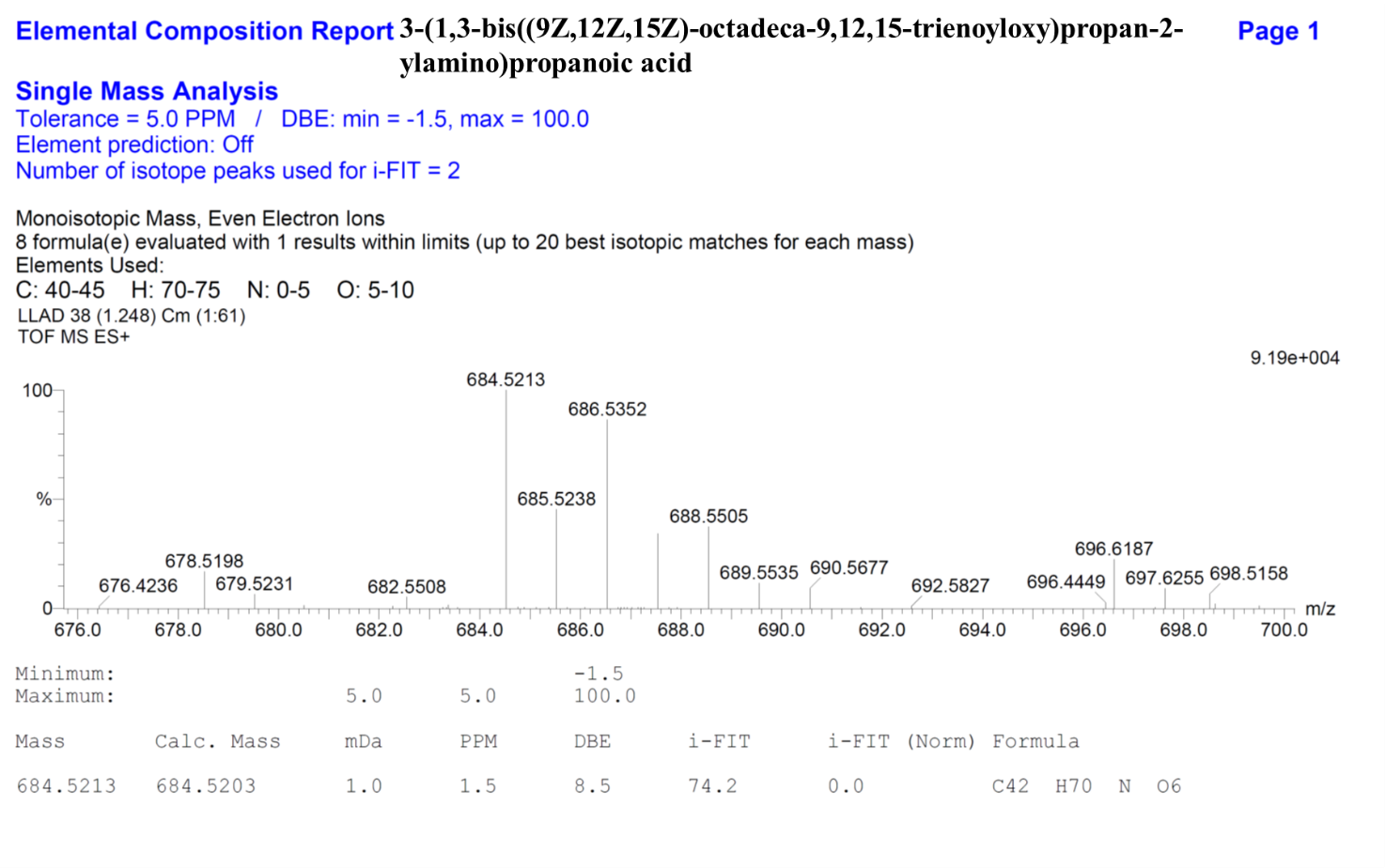 Table S1a: Effect of pH on Particle size, PDI and ZP value for different pH-sensitive VAN loaded liposomes.Table S1b: Effect of pH on Particle size, PDI and ZP value for different pH-sensitive VAN loaded liposomes.Table S2a: In vitro VAN release data from the different Liposome formulations at pH 7.4Table S2b: In vitro VAN release data from the different Liposome formulations at pH 6.0Table S3. In vitro release best fit values for different formulation at pH 7.4 and 6.0 KP= Korsmeyer-Peppas, WB= WeibullTable S4a: Effect of storage on physicochemical characteristics of vancomycin loaded liposomes (DSAPA-VAN-Lipo)Table S4b: Effect of storage on physicochemical characteristics of vancomycin loaded liposomes (DOAPA-VAN-Lipo)Table S4c: Effect of storage on physicochemical characteristics of vancomycin loaded liposomes (DLAPA-VAN-Lipo)Table S4d: Effect of storage on physicochemical characteristics of vancomycin loaded liposomes (DLLAPA-VAN-Lipo)liposomeDSAPA-VAN-LipoDSAPA-VAN-LipoDSAPA-VAN-LipoDOAPA-VAN-LipoDOAPA-VAN-LipoDOAPA-VAN-LipopHSize(nm)PDIZP (mV)Size (nm)PDIZP (mV)7.489.37±0.5490.184±0.007-10.4±2.3896.92±8.7320.204±0.014-8.85±3.196.0114.0±2.9720.629±0.107-1.20±0.176162.8±0.0120.176±0.0121.54±0.1015.5118.8±1.6800.370±0.0162.05±0.659114.5±12.540.208±0.0230.667±0.654Liposome DLAPA-VAN-LipoDLAPA-VAN-LipoDLAPA-VAN-LipoDLLAPA-VAN-LipoDLLAPA-VAN-LipoDLLAPA-VAN-LipopHSize (nm)PDIZP(mV)Size (nm)PDIZP (mV)7.486.26±11.760.203±0.010-11.3±2.2288.52±5.0780.151±0.016-11.8±2.996.0158±1.9080.129+0.0191.02±0.1012301.2±24.410.644±0.230-1.26±0.4275.597.37±8.9280.350±0.2353.10±0.583282±31.580.532±0.170-0.318±0.746NoName of release modelDSAPA-VAN-LipoDSAPA-VAN-LipoDSAPA-VAN-LipoDOAPA-VAN-LipoDOAPA-VAN-LipoDOAPA-VAN-LipoDLAPA-VAN-LipoDLAPA-VAN-LipoDLAPA-VAN-LipoDLLAPA-VAN-LipoDLLAPA-VAN-LipoDLLAPA-VAN-LipoDLLAPA-VAN-LipoNoName of release modelR2RSMEAICR2RSMEAICR2RSMEAICR2RSMEAIC1Zero order0.427717.7290.540.562616.0587.610.418817.6390.400.606717.4590.072First Order0.945724.2964.180.96094.29257.890.93675.49464.160.118512.8883.493Higuchi0.93585.91966.440.96344.77061.080.93655.69265.430.69457.61071.704Korsmeyer-Peppas12380.98362.37238.920.98861.92436.060.98782.23132.555Weibull0.99601.12425.570.97522.92643.860.98822.04438.950.99510.945524.306Hixson-Crowell0.89217.60671.860.93475.20361.660.88187.59371.480.105214.4585.98NoName of release modelDSAPA-VAN-LipoDSAPA-VAN-LipoDSAPA-VAN-LipoDOAPA-VAN-LipoDOAPA-VAN-LipoDOAPA-VAN-LipoDLAPA-VAN-LipoDLAPA-VAN-LipoDLAPA-VAN-LipoDLLAPA-VAN-LipoDLLAPA-VAN-LipoDLLAPA-VAN-LipoDLLAPA-VAN-LipoNoName of release modelR2RSMEAICR2RSMEAICR2RSMEAICR2RSMEAIC1Zero order0.003321.1494.390.078322.1595.330.206721.7195.030.380419.3792.492First Order0.83258.63174.740.90677.04170.250.93226.09666.430.96994.05657.223Higuchi0.88417.18670.600.89907.28070.450.91606.93269.700.95665.02762.534Korsmeyer-Peppas0.99471.40731.590.99691.16227.650.97673.23748.070.99411.56833.755Weibull0.99571.25229.700.99631.22628.930.98182.87746.470.99581.32631.076Hixson-Crowell0.737810.7879.640.85108.86475.330.88867.88372.290.93706.03266.47pH7.46.0FormulationModelEquationRelease ExponentRelease ExponentDSAPA-VAN-LipoKPQ = k.tnn = 0.777n=0.625WBQ = 1 exp [-(t)a/bn = 0.856β= 0.792DOAPA-VAN-LipoKPQ = k.tnn = 0.629β= 0.646WBQ = 1 exp [-(t)a/bn = 0.840β= 0.842DLAPA-VAN-LipoKPQ = k.tnn = 0.777β= 0.658WBQ = 1 exp [-(t)a/bn = 0.830β= 0.825DLLAPA-VAN-LipoKPQ = k.tnn =0.536n= 0.679WBQ = 1 exp [-(t)a/bn = 0.540β= 0.667Storage conditionParticle sizeParticle sizePDIPDIZPZPTime (days)RT4 ºCRT4 ºCRT4 ºC094.44±0.858196.94±0.88650.225±0.0080.232±0.007-11.3±2.65-7.93±2430231.6±71.74107.4±8.8240.686±0.2640.381±0.052-17.7±8.89-9.10±3.1560681.6±71.7497.84±6.8590.686±0.2640.250±0.046-22.4±10.5-15.1±6.94901073±8.741104.4±9.3840.534±0.2560.318±0.077-25±8.5-12.2±2.98Storage conditionTime (days)Particle sizeParticle sizePDIPDIZPZPStorage conditionTime (days)RT4 ºCRT4 ºCRT4 ºC079.83±1.50584.17±5.9570.192±0.0090.169±0.024-12.8±3.79-13.0±3.453084.13±12.5986.46±1.3680.248±0.0680.198±0.025-15.8±5.45-12.4±3.826093.30±12.4480.33±1.5660.293±0.0540.191±0.021-20.2±8.82-14.4±0.18390101.2±9.59081.58±1.2940.223±0.0400.182±0.011-33.2±7.81-11.3±3.30Storage conditionParticle sizeParticle sizePDIPDIZPZPTime (days)RT4 ºCRT4 ºCRT4 ºC082.92±2.61576.98±0.87670.161±0.0100.170±0.016-11.8±3.39-11.2±2.9030128.6±5.17887.13±8.1140.078±0.0100.204±0.043-16.3±3.91-13.1±5.7060157.7±1.75474.40±1.4670.207±0.0160.194±0.020-18.6±4.4-14.6±3.5190177.6±3.28481.86±1.2490.223±0.0200.182±0.011-33.2±7.81-13.2±3.24Storage conditionStorage conditionParticle sizeParticle sizePDIPDIZPZPTime (days)RTRT4 ºCRT4 ºCRT4 ºC091.20±16.4291.20±16.4283.90±6.130.217±0.0800.149±0.017-10.1±3.06-11.0±3.2730177±7.86177±7.8680.51±2.3320.450±0.3760.168±0.00-19.4±13.0-12.4±3.2060257.5±55.86257.5±55.8692.05±4.2970.296±0.1510.232±0.052-11.0±14.5-13.7±3.9490393.9±36.9393.9±36.9104.3±4.9490.296±0.1510.240±0.081-15.8±5.47-18.8±5.65